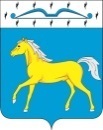 ТЕСИНСКИЙ СЕЛЬСКИЙ СОВЕТ ДЕПУТАТОВМИНУСИНСКОГО РАЙОНАКРАСНОЯРСКОГО КРАЯРЕШЕНИЕ22.12.2023 г                                           с. Тесь                                       № 125-рс О внесении изменений и дополнений в решение Тесинского сельского Совета депутатов от 27.12.2022  № 100-рс (в редакции  от 17.03.2023 № 103-рс,от 18.05.2023 г № 110-рс, от 27.07.2023 г № 114-рс, от 26.10.2023 г № 116-рс)  «О бюджете Тесинского сельсовета Минусинского района на 2023 год и плановый период 2024-2025 годов»В соответствии с Бюджетным  Кодексом РФ, ст. 35 Федерального Закона от 06.10.2003 года № 131-ФЗ «Об общих принципах организации местного самоуправления в Российской Федерации, руководствуясь ст. 53  Устава Тесинского сельсовета Минусинского района, Тесинский сельский Совет депутатов   Р Е Ш И Л:1. Внести в решение Тесинского сельского  Совета депутатов  № 100-рс от 27.12.2022 (в редакции в редакции  от 17.03.2023 № 103-рс, от 18.05.2023 г № 110-рс, от 27.07.2023 г № 114-рс, от 26.10.2023 г № 116-рс)  «О бюджете Тесинского сельсовета Минусинского района на 2023 год и плановый период 2024-2025 годов» следующие изменения и дополнения:1.1. Статью 1 «Основные характеристики бюджета сельсовета на 2023 год и плановый период 2024 - 2025 годов», изложить в следующей редакции:« 1. Утвердить основные характеристики бюджета сельсовета на 2023 год и плановый период 2024 - 2025 годов»,:1.1. прогнозируемый общий объем доходов бюджета сельсовета в сумме 65 968 777,00 рублей;1.2. общий объем расходов  бюджета сельсовета в сумме 66 844 519,74 рублей;1.3. дефицит бюджета сельсовета  в сумме 875 742,74 рублей;1.4. источники внутреннего финансирования дефицита бюджета сельсовета в сумме 875 742,74 рублей согласно приложению 1 к настоящему Решению.2. Утвердить основные характеристики бюджета сельсовета на 2024 год и на 2025 год:2.1. прогнозируемый общий объем доходов бюджета сельсовета на 2024 год в сумме 11 078 237,00 рублей и на 2025 год в сумме 11 326 421,00 рублей;2.2.   общий объем расходов бюджета сельсовета на 2024 год в сумме     11 078 237,00 рублей, в том числе условно утвержденные расходы в сумме 258 088,00 рублей, и на 2025 год в сумме 11 326 421,00 рублей, в том числе условно утвержденные расходы в сумме 515 195,00 рублей;2.3. дефицит бюджета сельсовета на 2024 год в сумме 0,00 рублей и на 2025 год в сумме 0,00 рублей;2.4. источники внутреннего финансирования дефицита бюджета сельсовета на 2024 год в сумме 0,00 рублей и на 2025 год в сумме 0,00 рублей согласно приложению 1 к настоящему Решению».3. Приложения № № 1,2,3,4,5,6,7 к Решению Тесинского сельского совета № 100-РС от 27.12.2022 ( в редакции от 17.03.2023 г № 103-рс, от 18.05.2023 г № 110-рс, от 27.07.203 г № 114-рс, от 26.10.2023 г № 116-рс) «О бюджете Тесинского сельсовета Минусинского района на 2023 год и плановый период 2024-2025 годов» изложить в редакции, согласно Приложениям №№ 1,2,3,4,5,6,7 к  настоящему Решению  4.  Решение вступает в силу  после его официального опубликования в информационном бюллетене «Вестник Тесинского сельсовета» и подлежит размещению на официальном сайте администрации Тесинского сельсовета в сети «Интернет».Председатель Тесинскогосельского Совета депутатов                                                            Д.В. СоболеваГлава  Тесинского сельсовета                                                               А. А. Зотов	ПОЯСНИТЕЛЬНАЯ ЗАПИСКА К  РЕШЕНИЮ ТЕСИНСКОГО СЕЛЬСКОГО СОВЕТА ДЕПУТАТОВ от 22.12.2023 г  № 125-рс  «О ВНЕСЕНИИ ИЗМЕНЕНИЙ И ДОПОЛНЕНИЙ В РЕШЕНИЕ  № 100-РС  от 27.12.2022 г( в редакции   от 17.03.2023 № 103-рс,от 18.05.2023 г № 110-рс, от 27.07.2023 г № 114-рс, от 26.10.2023 г № 116-рс) «О БЮДЖЕТЕ  ТЕСИНСКОГО СЕЛЬСОВЕТА МИНУСИНСКОГО РАЙОНА НА 2023 ГОД И ПЛАНОВЫЙ ПЕРИОД 2024-2025 ГОДОВ»Решение от 22.12.2023 г № 125-рс «О внесении изменений и дополнений в решение Тесинского сельского Совета депутатов № 100-рс от 27.12.2022 (в редакции  от 17.03.2023 № 103-рс, от 18.05.2023 г № 110-рс, от 27.07.2023 г № 114-рс, от 26.10.2023 г № 116-рс) «О  бюджете Тесинского сельсовета Минусинского района на 2023 год и плановый период 2024-2025 годов» подготовлено в связи:-с изменением объемов межбюджетных трансфертов, предоставляемых из федерального и краевого бюджета.-поступлением в отчетном периоде собственных доходов в объемах, отличных от показателей, которые были ранее запланированы;-перемещением бюджетных ассигнований по субъектам бюджетного планирования в связи с уточнением расходных обязательств бюджета поселения в ходе его исполнения-внесением изменений в муниципальные программы поселения.	1. Доходы бюджета сельсовета на 2023 год  увеличиваются на 
 сумму 180 334,00 рублей, в том числе:1.1.Налоговые и неналоговые доходы  в сумме 180 334,00 рублей, в том числе:1.1.1. Налог на доходы физических лиц с доходов, полученных физическими лицами в соответствии со статьей 228 Налогового кодекса Российской Федерации  в сумме 11 090,00 рублей1.1.2. Налог на доходы физических лиц с доходов, полученных от осуществления деятельности физическими лицами, зарегистрированными в качестве индивидуальных предпринимателей, нотариусов, занимающихся частной практикой, адвокатов, учредивших адвокатские кабинеты, и других лиц, занимающихся частной практикой в соответствии со статьей 227 Налогового кодекса Российской Федерации (сумма платежа (перерасчеты, недоимка и задолженность по соответствующему платежу, в том числе по отмененному) в сумме 153,00 рубля1.1.3. Налог на доходы физических лиц в отношении доходов от долевого участия в организации, полученных в виде дивидендов (в части суммы налога, не превышающей 650 000 рублей) (сумма платежа (перерасчеты, недоимка и задолженность по соответствующему платежу, в том числе по отмененному) в сумме 2 ,00 рублей1.1.4. Доходы от уплаты акцизов на дизельное топливо, подлежащие распределению между бюджетами субъектов Российской Федерации и местными бюджетами с учетом установленных дифференцированных нормативов отчислений в местные бюджеты           в сумме 79 400,00 рублей1.1.5. Доходы от уплаты акцизов на автомобильный бензин, подлежащие распределению между бюджетами субъектов Российской Федерации и местными бюджетами с учетом установленных дифференцированных нормативов отчислений в местные бюджеты (по нормативам, установленным Федеральным законом о федеральном бюджете в целях формирования дорожных фондов субъектов Российской Федерации)                                                                                  в сумме 20 600,00 рублей1.1.6.  Налог на имущество физических лиц, взимаемый по ставкам, применяемым к объектам налогообложения, расположенным в границах сельских поселений в сумме 68 568,00 рублей1.1.7. Государственная пошлина за совершение нотариальных действий должностными лицами органов местного самоуправления, уполномоченными в соответствии с законодательными актами Российской Федерации на совершение нотариальных действий (сумма платежа (перерасчеты, недоимка и задолженность по соответствующему платежу, в том числе по отмененному) в сумме 100,00 рублей1.1.8. Доходы от продажи земельных участков, находящихся в собственности сельских поселений (за исключением земельных участков муниципальных бюджетных и автономных учреждений) в сумме 1,00 рублей1.1.9. Административные штрафы, установленные законами субъектов Российской Федерации об административных правонарушениях, за нарушение муниципальных правовых актов в сумме 420,00 рублей	2. Доходы бюджета сельсовета на 2023 год  уменьшаются 
 в сумме 266 325,00 рублей, в том числе:2.1.Налоговые и неналоговые доходы  в сумме 266 325,00 рублей, в том числе:2.1.1. Налог на доходы физических лиц с доходов, источником которых является налоговый агент, за исключением доходов, в отношении которых исчисление и уплата налога осуществляются в соответствии со статьями 227, 227.1 и 228 Налогового кодекса Российской Федерации в сумме 66 570,00 рублей2.1.2. Налог на доходы физических лиц в части суммы налога, превышающей 650 000 рублей, относящейся к части налоговой базы, превышающей 5 000 000 рублей (за исключением налога на доходы физических лиц с сумм прибыли контролируемой иностранной компании, в том числе фиксированной прибыли контролируемой иностранной компании) в сумме 52 900,00 рублей2.1.3. Доходы от уплаты акцизов на прямогонный бензин, подлежащие распределению между бюджетами субъектов Российской Федерации и местными бюджетами с учетом установленных дифференцированных нормативов отчислений в местные бюджеты (по нормативам, установленным Федеральным законом о федеральном бюджете в целях формирования дорожных фондов субъектов Российской Федерации) в сумме 1 200,00 рублей2.1.4. Единый сельскохозяйственный налог в сумме 9 297,00 рублей2.1.5. Земельный налог с организаций, обладающих земельным участком, расположенным в границах сельских поселений в сумме 118 001,00 рублей2.1.6. Доходы, получаемые в виде арендной платы, а также средства от продажи права на заключение договоров аренды за земли, находящиеся в собственности сельских поселений (за исключением земельных участков муниципальных бюджетных и автономных учреждений) в сумме 8 643,00 рублей2.1.7.  Инициативные платежи, зачисляемые в бюджеты сельских поселений (на осуществление расходов, направленных на реализацию мероприятий по поддержке местных инициатив за счет поступлений от юридических лиц) сумме 4 047,00 рублей2.1.8.  Инициативные платежи, зачисляемые в бюджеты сельских поселений (на осуществление расходов, направленных на реализацию мероприятий по поддержке местных инициатив за счет поступлений от физических лиц) в сумме 5 667,00 рублей3. Расходы  бюджета сельсовета на 2023 год  увеличиваются в сумме   408 200,00 рублей: - Расходы, имеющих целевой характер использования на   сумму 0,00 рублей,- Расходы, осуществляемые за счет собственных средств  бюджета сельсовета  в сумме 408 200,00   рублей, в том числе:3.1.  Раздел 0104 Функционирование Правительства Российской Федерации, высших исполнительных органов государственной власти субъектов Российской Федерации, местных администрацийв сумме 109 200,00 рублей, в том числе:3.1.1.КБК 802 0401 192 0000100 120- Прочие несоциальные выплаты персоналу в денежной форме (суточные ) в сумме 5 000,00 рублей-транспортные расходы (проезд к месту командировки и обратно)                                                                                  в сумме 44 750,00 рублей-прочие расходы (проживание)                                       в сумме 5 250,00 рублей3.1.1. КБК 802 0104 1920000100 240-Увеличение стоимости основных средств                в сумме  52 200,00 рублей3.1.2.КБК 802 0104 1920000101 120-Заработная плата                                                           в сумме 2 000,00 рублей3.2. Раздел 0503 Благоустройство в сумме 299 000,00 рублей, в том числе:3.2.1. КБК 802 0503 1520088610 240Коммунальные услуги                                          в сумме 100 000,00 рублей3.2.2. КБК 802 0503 1520088630 240Услуги по содержанию имущества                           в сумме 199 000,00 рублей4. Расходы бюджета на 2023 год в уменьшаются в сумме 494 191,00 рублей- Расходы, имеющих целевой характер использования на   сумму 0,00 рублей,        - Расходы, осуществляемые за счет собственных средств  бюджета сельсовета в уменьшаются в сумме  494 191,00 рублей, в том числе:         4.1. Раздел 0102 Функционирование высшего должностного лица субъекта Российской Федерации и муниципального образования в сумме 6 780,00 рублей, в том числе: Заработная плата                                              в сумме 5 380,00 рублейНачисления на выплаты по оплате труда        в сумме 1 400,00  рублей4.2. Раздел 0104 Функционирование Правительства Российской Федерации, высших исполнительных органов государственной власти субъектов Российской Федерации, местных администраций в сумме 19 464,00 рублей, в том числе:4.2.1 КБК 802 0104 1920000100 120-Заработная плата                                                           в сумме 15 500,00 рублей- Социальные пособия и компенсации персоналу в денежной форме                                                                                   в сумме 464,00 рублей-Начисления на выплаты по оплате труда                 в сумме 1 500,00  рублей 4.2.2. КБК 802 0104 1920000100 2400-коммунальные услуги                                              в сумме 1 000,00 рублей4.2.3. КБК 0104 1920000100 850- Уплата налогов, сборов и иных платежей               в сумме 1 000,00 рублей            4.5.Раздел 0503 Благоустройство в сумме 298 027,00 рублей, в том числе:4.5.1. КБК 802 0503 1520088610 111-Заработная плата                                                  в сумме 16 100,00 рублей  -Социальные пособия и компенсации персоналу в денежной форме                                                                                   в сумме 3 907,00 рублей- Начисления на выплаты по оплате труда              в сумме 5 500,00  рублей4.5.2. КБК 802 0503 1520088610 240- Увеличение стоимости основных средств             в сумме 8 125,00 рублей-  Увеличение стоимости горюче-смазочных материалов                                                                                    в сумме 8 110,00 рублей- Увеличение стоимости оборотных запасов (материалов)                                                                                в сумме 22 000,00 рублей- Коммунальные услуги                                          в сумме 100 000,00 рублей4.5.3 КБК 802 0503 1520088620 240-Транспортные услуги                                                  в сумме 24 714,00 рублей-Услуги по содержанию имущества                         в сумме 76 286,00 рублей4.5.4. КБК 802 0503 1520088630 240- Увеличение стоимости горюче-смазочных материалов                                                                               в сумме  60 300,00 рублей- Увеличение стоимости оборотных запасов (материалов)                                                                                в сумме 46 390 ,00 рублей4.5.5 КБК 802 0503 1520088630 850- Уплата налогов , сборов и иных платежей             в сумме 1 000,00 рублей 4.5.6. КБК 802 0503 1520088910 240-Прочие работы, услуги                                           в сумме 9 000,00 рублей   4.5.7. КБК 802 0503 15200S6410 240-Увеличение стоимости основных средств              в сумме 6 881,00 рублей4.5.8. КБК 802 0503 15202S6410 240-Увеличение стоимости основных средств              в сумме 4 047,00 рублей4.5.9. КБК 802 0503 15203S6410 240-Увеличение стоимости основных средств              в сумме 5 667,00 рублей4.6. Раздел 0801 Культура в сумме 15 720,00 рублей, в том числе:4.6.1. КБК 802 0801153008830 240- Увеличение стоимости прочих материальных запасов однократного применения                                                               в сумме 15 720,00 рублейС учетом вышеперечисленных изменений:       1. Утвердить основные характеристики бюджета сельсовета на 2023 год:	1.1. прогнозируемый общий объем доходов бюджета сельсовета в сумме 65 968 777,00 рублей;	1.2. общий объем расходов  бюджета сельсовета в сумме 66 844 519,74 рублей;	1.3. дефицит бюджета сельсовета  в сумме 875 742,74 рублей;     1.4. источники внутреннего финансирования дефицита бюджета сельсовета в сумме 875 742,74 рублей согласно приложению 1 к настоящему Решению.Глава  Тесинского сельсовета	                                               А. А. ЗотовГлавный бухгалтер			                                              О. Д. МатвееваПриложение 2к решению Тесинского сельского Совета депутатов 
от 22.12.2023 г № 125-рсДоходы  бюджета на 2023 год и плановый период 20243-2025 годов Приложение № 7 к решению Тесинского сельского  Совета депутатов  от 22.12.2023  г  № 125-рсПрограммамуниципальных внутренних заимствований Тесинского сельсовета  на 2023 год и плановый период 2024-2025 годовЕдиница измерения: ( рублей)                                                                                                   .№ п/пНаименование показателяКод бюджетной классификацииКод бюджетной классификацииКод бюджетной классификацииКод бюджетной классификацииКод бюджетной классификацииКод бюджетной классификацииКод бюджетной классификацииКод бюджетной классификацииСумма на 2023 год123333333341Налог на доходы физических лиц с доходов, полученных физическими лицами в соответствии со статьей 228 Налогового кодекса Российской Федерации1821010203001000011011 090,002Налог на доходы физических лиц с доходов, полученных от осуществления деятельности физическими лицами, зарегистрированными в качестве индивидуальных предпринимателей, нотариусов, занимающихся частной практикой, адвокатов, учредивших адвокатские кабинеты, и других лиц, занимающихся частной практикой в соответствии со статьей 227 Налогового кодекса Российской Федерации (сумма платежа (перерасчеты, недоимка и задолженность по соответствующему платежу, в том числе по отмененному)18210102020010000110153,003Налог на доходы физических лиц в отношении доходов от долевого участия в организации, полученных в виде дивидендов (в части суммы налога, не превышающей 650 000 рублей) (сумма платежа (перерасчеты, недоимка и задолженность по соответствующему платежу, в том числе по отмененному)182101021300100001102 ,004Доходы от уплаты акцизов на дизельное топливо, подлежащие распределению между бюджетами субъектов Российской Федерации и местными бюджетами с учетом установленных дифференцированных нормативов отчислений в местные бюджеты1821030223101000011079 400,005Доходы от уплаты акцизов на автомобильный бензин, подлежащие распределению между бюджетами субъектов Российской Федерации и местными бюджетами с учетом установленных дифференцированных нормативов отчислений в местные бюджеты (по нормативам, установленным Федеральным законом о федеральном бюджете в целях формирования дорожных фондов субъектов Российской Федерации1821030225101000011020 600,006Налог на имущество физических лиц, взимаемый по ставкам, применяемым к объектам налогообложения, расположенным в границах сельских поселений1821060103010000011068 568,007Государственная пошлина за совершение нотариальных действий должностными лицами органов местного самоуправления, уполномоченными в соответствии с законодательными актами Российской Федерации на совершение нотариальных действий (сумма платежа (перерасчеты, недоимка и задолженность по соответствующему платежу, в том числе по отмененному)80210804020011000110100,008Доходы от продажи земельных участков, находящихся в собственности сельских поселений (за исключением земельных участков муниципальных бюджетных и автономных учреждений)802114060251000004301,009Административные штрафы, установленные законами субъектов Российской Федерации об административных правонарушениях, за нарушение муниципальных правовых актов80211602020020000140420,00ИТОГО:180 334,0№ п/пНаименование показателяКод бюджетной классификацииКод бюджетной классификацииКод бюджетной классификацииКод бюджетной классификацииКод бюджетной классификацииКод бюджетной классификацииКод бюджетной классификацииКод бюджетной классификацииСумма на 2023 год123333333341Налог на доходы физических лиц с доходов, источником которых является налоговый агент, за исключением доходов, в отношении которых исчисление и уплата налога осуществляются в соответствии со статьями 227, 227.1 и 228 Налогового кодекса Российской Федерации1821010201001000011066 570,002Налог на доходы физических лиц в части суммы налога, превышающей 650 000 рублей, относящейся к части налоговой базы, превышающей 5 000 000 рублей (за исключением налога на доходы физических лиц с сумм прибыли контролируемой иностранной компании, в том числе фиксированной прибыли контролируемой иностранной компании1821010208001000011052 900,003Доходы от уплаты акцизов на прямогонный бензин, подлежащие распределению между бюджетами субъектов Российской Федерации и местными бюджетами с учетом установленных дифференцированных нормативов отчислений в местные бюджеты (по нормативам, установленным Федеральным законом о федеральном бюджете в целях формирования дорожных фондов субъектов Российской Федерации)182103022610100001101 200,004Единый сельскохозяйственный налог1821 05030101000001109 297,005Земельный налог с организаций, обладающих земельным участком, расположенным в границах сельских поселений18210606033100000110118 001,006Доходы, получаемые в виде арендной платы, а также средства от продажи права на заключение договоров аренды за земли, находящиеся в собственности сельских поселений (за исключением земельных участков муниципальных бюджетных и автономных учреждений)802111050251000001208643,007Инициативные платежи, зачисляемые в бюджеты сельских поселений (на осуществление расходов, направленных на реализацию мероприятий по поддержке местных инициатив за счет поступлений от юридических лиц)802117150301000011504 047,008Инициативные платежи, зачисляемые в бюджеты сельских поселений (на осуществление расходов, направленных на реализацию мероприятий по поддержке местных инициатив за счет поступлений от физических лиц)80211715030100021505 667,00ИТОГО:266 325,00Приложение 1к решению Тесинского сельского Совета депутатов 
от 22.12.2023 г № 125-рсПриложение 1к решению Тесинского сельского Совета депутатов 
от 22.12.2023 г № 125-рсПриложение 1к решению Тесинского сельского Совета депутатов 
от 22.12.2023 г № 125-рсПриложение 1к решению Тесинского сельского Совета депутатов 
от 22.12.2023 г № 125-рсПриложение 1к решению Тесинского сельского Совета депутатов 
от 22.12.2023 г № 125-рсИсточники  внутреннего финансирования дефицита бюджета Тесинского сельсовета Минусинского района в 2023 году и плановом периоде 2024-2025 годовЕдиница измерения: ( рублей)Источники  внутреннего финансирования дефицита бюджета Тесинского сельсовета Минусинского района в 2023 году и плановом периоде 2024-2025 годовЕдиница измерения: ( рублей)Источники  внутреннего финансирования дефицита бюджета Тесинского сельсовета Минусинского района в 2023 году и плановом периоде 2024-2025 годовЕдиница измерения: ( рублей)Источники  внутреннего финансирования дефицита бюджета Тесинского сельсовета Минусинского района в 2023 году и плановом периоде 2024-2025 годовЕдиница измерения: ( рублей)Источники  внутреннего финансирования дефицита бюджета Тесинского сельсовета Минусинского района в 2023 году и плановом периоде 2024-2025 годовЕдиница измерения: ( рублей)Источники  внутреннего финансирования дефицита бюджета Тесинского сельсовета Минусинского района в 2023 году и плановом периоде 2024-2025 годовЕдиница измерения: ( рублей)№ строкиКодНаименование кода поступлений в бюджет, группы, подгруппы, статьи, подстатьи, элемента, подвида, аналитической группы, вида источников финансирования дефицитов бюджетовСуммаСуммаСумма№ строкиКодНаименование кода поступлений в бюджет, группы, подгруппы, статьи, подстатьи, элемента, подвида, аналитической группы, вида источников финансирования дефицитов бюджетов2023 год2024 год2025 год1234561802 01 00 00 00 00 0000 000Источники внутреннего финансирования дефицитов бюджетов875 742,740,000,002802 01 05 00 00 00 0000 000Изменение остатков средств на счетах по учету средств бюджетов875 742,740,000,003802 01 05 00 00 00 0000 500Увеличение остатков средств бюджета-65 968 777,00-11 078 237,00-11 326 421,004802 01 05 02 00 00 0000 500Увеличение прочих остатков средств бюджетов-65 968 777,00-11 078 237,00-11 326 421,005802 01 05 02 01 00 0000 510Увеличение прочих остатков денежных средств бюджетов-65 968 777,00-11 078 237,00-11 326 421,006802 01 05 02 01 10 0000 510Увеличение прочих остатков денежных средств бюджетов сельских поселений-65 968 777,00-11 078 237,00-11 326 421,007802 01 05 00 00 00 0000 600Уменьшение остатков средств бюджетов66 844 519,7411 078 237,0011 326 421,008802 01 05 02 00 00 0000 600Уменьшение прочих остатков средств бюджетов66 844 519,7411 078 237,0011 326 421,009802 01 05 02 01 00 0000 610Уменьшение прочих  остатков денежных средств бюджетов66 844 519,7411 078 237,0011 326 421,0010802 01 05 02 01 10 0000 610Уменьшение прочих остатков денежных средств бюджетов сельских поселений66 844 519,7411 078 237,0011 326 421,00ВсегоВсегоВсего875 742,740,000,00№ строкиКод классификации доходов бюджетаКод классификации доходов бюджетаКод классификации доходов бюджетаКод классификации доходов бюджетаКод классификации доходов бюджетаКод классификации доходов бюджетаКод классификации доходов бюджетаКод классификации доходов бюджетаКод классификации доходов бюджетаКод классификации доходов бюджетаКод классификации доходов бюджетаНаименование кода поступлений в бюджет, группы, подгруппы, статьи, подстатьи, элемента, группы подвида, аналитической группы подвида доходовНаименование кода поступлений в бюджет, группы, подгруппы, статьи, подстатьи, элемента, группы подвида, аналитической группы подвида доходовНаименование кода поступлений в бюджет, группы, подгруппы, статьи, подстатьи, элемента, группы подвида, аналитической группы подвида доходовВсего доходы бюджета на 2023 годВсего доходы бюджета на 2023 годВсего доходы бюджета на 2024 годВсего доходы бюджета на 2024 годВсего доходы бюджета на 2025 год№ строкикод главного администратора доходов бюджетакод главного администратора доходов бюджетакод вида доходов бюджетакод вида доходов бюджетакод вида доходов бюджетакод вида доходов бюджетакод вида доходов бюджетакод подвида доходов бюджетакод подвида доходов бюджетакод подвида доходов бюджетакод подвида доходов бюджетаНаименование кода поступлений в бюджет, группы, подгруппы, статьи, подстатьи, элемента, группы подвида, аналитической группы подвида доходовНаименование кода поступлений в бюджет, группы, подгруппы, статьи, подстатьи, элемента, группы подвида, аналитической группы подвида доходовНаименование кода поступлений в бюджет, группы, подгруппы, статьи, подстатьи, элемента, группы подвида, аналитической группы подвида доходовВсего доходы бюджета на 2023 годВсего доходы бюджета на 2023 годВсего доходы бюджета на 2024 годВсего доходы бюджета на 2024 годВсего доходы бюджета на 2025 год№ строкикод главного администратора доходов бюджетакод главного администратора доходов бюджетагруппа доходовподгруппа доходовподгруппа доходовстатья доходовподстатья доходовэлемент доходовгруппа подвидов доходов бюджетагруппа подвидов доходов бюджетааналитическая группа подвида доходов бюджета12234456788910101011111212131223445678891010101111121213100000010000000000000000000000НАЛОГОВЫЕ И НЕНАЛОГОВЫЕ ДОХОДЫНАЛОГОВЫЕ И НЕНАЛОГОВЫЕ ДОХОДЫНАЛОГОВЫЕ И НЕНАЛОГОВЫЕ ДОХОДЫ5 768 112,005 768 112,005 829 548,005 829 548,006 016 070,00218218210101000000000000000000НАЛОГИ НА ПРИБЫЛЬ, ДОХОДЫНАЛОГИ НА ПРИБЫЛЬ, ДОХОДЫНАЛОГИ НА ПРИБЫЛЬ, ДОХОДЫ1 527 745,001 527 745,001 735 990,001 735 990,001 823 915,00318218210101020000100000000110Налог на доходы физических лицНалог на доходы физических лицНалог на доходы физических лиц1 527 745,001 527 745,001 735 990,001 735 990,001 823 915,00418218210101020100100000000110Налог на доходы физических лиц с доходов, источником которых является налоговый агент, за исключением доходов, в отношении которых исчисление и уплата налога осуществляются в соответствии со статьями 227, 227.1 и 228 Налогового кодекса Российской ФедерацииНалог на доходы физических лиц с доходов, источником которых является налоговый агент, за исключением доходов, в отношении которых исчисление и уплата налога осуществляются в соответствии со статьями 227, 227.1 и 228 Налогового кодекса Российской ФедерацииНалог на доходы физических лиц с доходов, источником которых является налоговый агент, за исключением доходов, в отношении которых исчисление и уплата налога осуществляются в соответствии со статьями 227, 227.1 и 228 Налогового кодекса Российской Федерации1 509 290,001 509 290,001 671 250,001 671 250,001 754 855,00518218210101020200100000000110Налог на доходы физических лиц с доходов, полученных от осуществления деятельности физическими лицами, зарегистрированными в качестве индивидуальных предпринимателей, нотариусов, занимающихся частной практикой, адвокатов, учредивших адвокатские кабинеты, и других лиц, занимающихся частной практикой в соответствии со статьей 227 Налогового кодекса Российской Федерации (сумма платежа (перерасчеты, недоимка и задолженность по соответствующему платежу, в том числе по отмененному)Налог на доходы физических лиц с доходов, полученных от осуществления деятельности физическими лицами, зарегистрированными в качестве индивидуальных предпринимателей, нотариусов, занимающихся частной практикой, адвокатов, учредивших адвокатские кабинеты, и других лиц, занимающихся частной практикой в соответствии со статьей 227 Налогового кодекса Российской Федерации (сумма платежа (перерасчеты, недоимка и задолженность по соответствующему платежу, в том числе по отмененному)Налог на доходы физических лиц с доходов, полученных от осуществления деятельности физическими лицами, зарегистрированными в качестве индивидуальных предпринимателей, нотариусов, занимающихся частной практикой, адвокатов, учредивших адвокатские кабинеты, и других лиц, занимающихся частной практикой в соответствии со статьей 227 Налогового кодекса Российской Федерации (сумма платежа (перерасчеты, недоимка и задолженность по соответствующему платежу, в том числе по отмененному)153,00153,000,000,000,00618218210101020300100000000110Налог на доходы физических лиц с доходов, полученных физическими лицами в соответствии со статьей 228 Налогового кодекса Российской ФедерацииНалог на доходы физических лиц с доходов, полученных физическими лицами в соответствии со статьей 228 Налогового кодекса Российской ФедерацииНалог на доходы физических лиц с доходов, полученных физическими лицами в соответствии со статьей 228 Налогового кодекса Российской Федерации18 300,0018 300,007 560,007 560,007 860,00718218210101020800100000000110Налог на доходы физических лиц в части суммы налога, превышающей 650 000 рублей, относящейся к части налоговой базы, превышающей 5 000 000 рублей (за исключением налога на доходы физических лиц с сумм прибыли контролируемой иностранной компании, в том числе фиксированной прибыли контролируемой иностранной компании)Налог на доходы физических лиц в части суммы налога, превышающей 650 000 рублей, относящейся к части налоговой базы, превышающей 5 000 000 рублей (за исключением налога на доходы физических лиц с сумм прибыли контролируемой иностранной компании, в том числе фиксированной прибыли контролируемой иностранной компании)Налог на доходы физических лиц в части суммы налога, превышающей 650 000 рублей, относящейся к части налоговой базы, превышающей 5 000 000 рублей (за исключением налога на доходы физических лиц с сумм прибыли контролируемой иностранной компании, в том числе фиксированной прибыли контролируемой иностранной компании)0,000,0057 180,0057 180,0061 200,00818218210101021300100000000110Налог на доходы физических лиц в отношении доходов от долевого участия в организации, полученных в виде дивидендов (в части суммы налога, не превышающей 650 000 рублей) (сумма платежа (перерасчеты, недоимка и задолженность по соответствующему платежу, в том числе по отмененному)Налог на доходы физических лиц в отношении доходов от долевого участия в организации, полученных в виде дивидендов (в части суммы налога, не превышающей 650 000 рублей) (сумма платежа (перерасчеты, недоимка и задолженность по соответствующему платежу, в том числе по отмененному)Налог на доходы физических лиц в отношении доходов от долевого участия в организации, полученных в виде дивидендов (в части суммы налога, не превышающей 650 000 рублей) (сумма платежа (перерасчеты, недоимка и задолженность по соответствующему платежу, в том числе по отмененному)2,002,000,000,000,00918218210303000000000000000000НАЛОГИ НА ТОВАРЫ (РАБОТЫ, УСЛУГИ), РЕАЛИЗУЕМЫЕ НА ТЕРРИТОРИИ РОССИЙСКОЙ ФЕДЕРАЦИИНАЛОГИ НА ТОВАРЫ (РАБОТЫ, УСЛУГИ), РЕАЛИЗУЕМЫЕ НА ТЕРРИТОРИИ РОССИЙСКОЙ ФЕДЕРАЦИИНАЛОГИ НА ТОВАРЫ (РАБОТЫ, УСЛУГИ), РЕАЛИЗУЕМЫЕ НА ТЕРРИТОРИИ РОССИЙСКОЙ ФЕДЕРАЦИИ845 400,00845 400,00789 700,00789 700,00836 000,001018218210303020000100000000110Акцизы по подакцизным товарам (продукции), производимым на территории Российской ФедерацииАкцизы по подакцизным товарам (продукции), производимым на территории Российской ФедерацииАкцизы по подакцизным товарам (продукции), производимым на территории Российской Федерации845 400,00845 400,00789 700,00789 700,00836 000,001118218210303022300100000000110Доходы от уплаты акцизов на дизельное топливо, подлежащие распределению между бюджетами субъектов Российской Федерации и местными бюджетами с учетом установленных дифференцированных нормативов отчислений в местные бюджетыДоходы от уплаты акцизов на дизельное топливо, подлежащие распределению между бюджетами субъектов Российской Федерации и местными бюджетами с учетом установленных дифференцированных нормативов отчислений в местные бюджетыДоходы от уплаты акцизов на дизельное топливо, подлежащие распределению между бюджетами субъектов Российской Федерации и местными бюджетами с учетом установленных дифференцированных нормативов отчислений в местные бюджеты433 000,00433 000,00376 700,00376 700,00399 800,001218218210303022310100000000110Доходы от уплаты акцизов на дизельное топливо, подлежащие распределению между бюджетами субъектов Российской Федерации и местными бюджетами с учетом установленных дифференцированных нормативов отчислений в местные бюджеты (по нормативам, установленным Федеральным законом о федеральном бюджете в целях формирования дорожных фондов субъектов Российской Федерации)Доходы от уплаты акцизов на дизельное топливо, подлежащие распределению между бюджетами субъектов Российской Федерации и местными бюджетами с учетом установленных дифференцированных нормативов отчислений в местные бюджеты (по нормативам, установленным Федеральным законом о федеральном бюджете в целях формирования дорожных фондов субъектов Российской Федерации)Доходы от уплаты акцизов на дизельное топливо, подлежащие распределению между бюджетами субъектов Российской Федерации и местными бюджетами с учетом установленных дифференцированных нормативов отчислений в местные бюджеты (по нормативам, установленным Федеральным законом о федеральном бюджете в целях формирования дорожных фондов субъектов Российской Федерации)433 000,00433 000,00376 700,00376 700,00399 800,001318218210303022400100000000110Доходы от уплаты акцизов на моторные масла для дизельных и (или) карбюраторных (инжекторных) двигателей, подлежащие распределению между бюджетами субъектов Российской Федерации и местными бюджетами с учетом установленных дифференцированных нормативов отчислений в местные бюджетыДоходы от уплаты акцизов на моторные масла для дизельных и (или) карбюраторных (инжекторных) двигателей, подлежащие распределению между бюджетами субъектов Российской Федерации и местными бюджетами с учетом установленных дифференцированных нормативов отчислений в местные бюджетыДоходы от уплаты акцизов на моторные масла для дизельных и (или) карбюраторных (инжекторных) двигателей, подлежащие распределению между бюджетами субъектов Российской Федерации и местными бюджетами с учетом установленных дифференцированных нормативов отчислений в местные бюджеты2 500,002 500,002 600,002 600,002 700,001418218210303022410100000000110Доходы от уплаты акцизов на моторные масла для дизельных и (или) карбюраторных (инжекторных) двигателей, подлежащие распределению между бюджетами субъектов Российской Федерации и местными бюджетами с учетом установленных дифференцированных нормативов отчислений в местные бюджеты (по нормативам, установленным Федеральным законом о федеральном бюджете в целях формирования дорожных фондов субъектов Российской Федерации)Доходы от уплаты акцизов на моторные масла для дизельных и (или) карбюраторных (инжекторных) двигателей, подлежащие распределению между бюджетами субъектов Российской Федерации и местными бюджетами с учетом установленных дифференцированных нормативов отчислений в местные бюджеты (по нормативам, установленным Федеральным законом о федеральном бюджете в целях формирования дорожных фондов субъектов Российской Федерации)Доходы от уплаты акцизов на моторные масла для дизельных и (или) карбюраторных (инжекторных) двигателей, подлежащие распределению между бюджетами субъектов Российской Федерации и местными бюджетами с учетом установленных дифференцированных нормативов отчислений в местные бюджеты (по нормативам, установленным Федеральным законом о федеральном бюджете в целях формирования дорожных фондов субъектов Российской Федерации)2 500,002 500,002 600,002 600,002 700,001518218210303022500100000000110Доходы от уплаты акцизов на автомобильный бензин, подлежащие распределению между бюджетами субъектов Российской Федерации и местными бюджетами с учетом установленных дифференцированных нормативов отчислений в местные бюджетыДоходы от уплаты акцизов на автомобильный бензин, подлежащие распределению между бюджетами субъектов Российской Федерации и местными бюджетами с учетом установленных дифференцированных нормативов отчислений в местные бюджетыДоходы от уплаты акцизов на автомобильный бензин, подлежащие распределению между бюджетами субъектов Российской Федерации и местными бюджетами с учетом установленных дифференцированных нормативов отчислений в местные бюджеты457 700,00457 700,00459 700,00459 700,00482 700,001618218210303022510100000000110Доходы от уплаты акцизов на автомобильный бензин, подлежащие распределению между бюджетами субъектов Российской Федерации и местными бюджетами с учетом установленных дифференцированных нормативов отчислений в местные бюджеты (по нормативам, установленным Федеральным законом о федеральном бюджете в целях формирования дорожных фондов субъектов Российской Федерации)Доходы от уплаты акцизов на автомобильный бензин, подлежащие распределению между бюджетами субъектов Российской Федерации и местными бюджетами с учетом установленных дифференцированных нормативов отчислений в местные бюджеты (по нормативам, установленным Федеральным законом о федеральном бюджете в целях формирования дорожных фондов субъектов Российской Федерации)Доходы от уплаты акцизов на автомобильный бензин, подлежащие распределению между бюджетами субъектов Российской Федерации и местными бюджетами с учетом установленных дифференцированных нормативов отчислений в местные бюджеты (по нормативам, установленным Федеральным законом о федеральном бюджете в целях формирования дорожных фондов субъектов Российской Федерации)457 700,00457 700,00459 700,00459 700,00482 700,001718218210303022600100000000110Доходы от уплаты акцизов на прямогонный бензин, подлежащие распределению между бюджетами субъектов Российской Федерации и местными бюджетами с учетом установленных дифференцированных нормативов отчислений в местные бюджетыДоходы от уплаты акцизов на прямогонный бензин, подлежащие распределению между бюджетами субъектов Российской Федерации и местными бюджетами с учетом установленных дифференцированных нормативов отчислений в местные бюджетыДоходы от уплаты акцизов на прямогонный бензин, подлежащие распределению между бюджетами субъектов Российской Федерации и местными бюджетами с учетом установленных дифференцированных нормативов отчислений в местные бюджеты-47 800,00-47 800,00-49 300,00-49 300,00-49 200,001818218210303022610100000000110Доходы от уплаты акцизов на прямогонный бензин, подлежащие распределению между бюджетами субъектов Российской Федерации и местными бюджетами с учетом установленных дифференцированных нормативов отчислений в местные бюджеты (по нормативам, установленным Федеральным законом о федеральном бюджете в целях формирования дорожных фондов субъектов Российской Федерации)Доходы от уплаты акцизов на прямогонный бензин, подлежащие распределению между бюджетами субъектов Российской Федерации и местными бюджетами с учетом установленных дифференцированных нормативов отчислений в местные бюджеты (по нормативам, установленным Федеральным законом о федеральном бюджете в целях формирования дорожных фондов субъектов Российской Федерации)Доходы от уплаты акцизов на прямогонный бензин, подлежащие распределению между бюджетами субъектов Российской Федерации и местными бюджетами с учетом установленных дифференцированных нормативов отчислений в местные бюджеты (по нормативам, установленным Федеральным законом о федеральном бюджете в целях формирования дорожных фондов субъектов Российской Федерации)-47 800,00-47 800,00-49 300,00-49 300,00-49 200,001918218210505000000000000000000НАЛОГИ НА СОВОКУПНЫЙ ДОХОДНАЛОГИ НА СОВОКУПНЫЙ ДОХОДНАЛОГИ НА СОВОКУПНЫЙ ДОХОД6 618,006 618,0024 314,0024 314,0025 724,002018218210505030000100000000110Единый сельскохозяйственный налогЕдиный сельскохозяйственный налогЕдиный сельскохозяйственный налог6 618,006 618,0024 314,0024 314,0025 724,002118218210505030100100000000110Единый сельскохозяйственный налогЕдиный сельскохозяйственный налогЕдиный сельскохозяйственный налог6 618,006 618,0024 314,0024 314,0025 724,002218218210606000000000000000000НАЛОГИ НА ИМУЩЕСТВОНАЛОГИ НА ИМУЩЕСТВОНАЛОГИ НА ИМУЩЕСТВО2 799 699,002 799 699,003 125 644,003 125 644,003 176 531,002318218210606010000000000000110Налог на имущество физических лицНалог на имущество физических лицНалог на имущество физических лиц623 200,00623 200,00576 251,00576 251,00598 345,002418218210606010301000000000110Налог на имущество физических лиц, взимаемый по ставкам, применяемым к объектам налогообложения, расположенным в границах сельских поселенийНалог на имущество физических лиц, взимаемый по ставкам, применяемым к объектам налогообложения, расположенным в границах сельских поселенийНалог на имущество физических лиц, взимаемый по ставкам, применяемым к объектам налогообложения, расположенным в границах сельских поселений623 200,00623 200,00576 251,00576 251,00598 345,002518218210606060000000000000110Земельный налогЗемельный налогЗемельный налог2 176 499,002 176 499,002 549 393,002 549 393,002 578 186,002618218210606060300000000000110Земельный налог с организацийЗемельный налог с организацийЗемельный налог с организаций1 109 181,001 109 181,001 453 282,001 453 282,001 453 282,002718218210606060331000000000110Земельный налог с организаций, обладающих земельным участком, расположенным в границах сельских поселенийЗемельный налог с организаций, обладающих земельным участком, расположенным в границах сельских поселенийЗемельный налог с организаций, обладающих земельным участком, расположенным в границах сельских поселений1 109 181,001 109 181,001 453 282,001 453 282,001 453 282,002818218210606060400000000000110Земельный налог с физических лицЗемельный налог с физических лицЗемельный налог с физических лиц1 067 318,001 067 318,001 096 111,001 096 111,001 124 904,002918218210606060431000000000110Земельный налог с физических лиц, обладающих земельным участком, расположенным в границах сельских поселенийЗемельный налог с физических лиц, обладающих земельным участком, расположенным в границах сельских поселенийЗемельный налог с физических лиц, обладающих земельным участком, расположенным в границах сельских поселений1 067 318,001 067 318,001 096 111,001 096 111,001 124 904,003080280210808000000000000000000ГОСУДАРСТВЕННАЯ ПОШЛИНАГОСУДАРСТВЕННАЯ ПОШЛИНАГОСУДАРСТВЕННАЯ ПОШЛИНА8 600,008 600,008 500,008 500,008 500,003180280210808040000100000000110Государственная пошлина за совершение нотариальных действий (за исключением действий, совершаемых консульскими учреждениями Российской Федерации)Государственная пошлина за совершение нотариальных действий (за исключением действий, совершаемых консульскими учреждениями Российской Федерации)Государственная пошлина за совершение нотариальных действий (за исключением действий, совершаемых консульскими учреждениями Российской Федерации)8 600,008 600,008 500,008 500,008 500,003280280210808040200100000000110Государственная пошлина за совершение нотариальных действий должностными лицами органов местного самоуправления, уполномоченными в соответствии с законодательными актами Российской Федерации на совершение нотариальных действийГосударственная пошлина за совершение нотариальных действий должностными лицами органов местного самоуправления, уполномоченными в соответствии с законодательными актами Российской Федерации на совершение нотариальных действийГосударственная пошлина за совершение нотариальных действий должностными лицами органов местного самоуправления, уполномоченными в соответствии с законодательными актами Российской Федерации на совершение нотариальных действий8 600,008 600,008 500,008 500,008 500,003380280210808040200110001000110Государственная пошлина за совершение нотариальных действий должностными лицами органов местного самоуправления, уполномоченными в соответствии с законодательными актами Российской Федерации на совершение нотариальных действий (сумма платежа (перерасчеты, недоимка и задолженность по соответствующему платежу, в том числе по отмененному)Государственная пошлина за совершение нотариальных действий должностными лицами органов местного самоуправления, уполномоченными в соответствии с законодательными актами Российской Федерации на совершение нотариальных действий (сумма платежа (перерасчеты, недоимка и задолженность по соответствующему платежу, в том числе по отмененному)Государственная пошлина за совершение нотариальных действий должностными лицами органов местного самоуправления, уполномоченными в соответствии с законодательными актами Российской Федерации на совершение нотариальных действий (сумма платежа (перерасчеты, недоимка и задолженность по соответствующему платежу, в том числе по отмененному)8 600,008 600,008 500,008 500,008 500,003480280211111000000000000000000ДОХОДЫ ОТ ИСПОЛЬЗОВАНИЯ ИМУЩЕСТВА, НАХОДЯЩЕГОСЯ В ГОСУДАРСТВЕННОЙ И МУНИЦИПАЛЬНОЙ СОБСТВЕННОСТИДОХОДЫ ОТ ИСПОЛЬЗОВАНИЯ ИМУЩЕСТВА, НАХОДЯЩЕГОСЯ В ГОСУДАРСТВЕННОЙ И МУНИЦИПАЛЬНОЙ СОБСТВЕННОСТИДОХОДЫ ОТ ИСПОЛЬЗОВАНИЯ ИМУЩЕСТВА, НАХОДЯЩЕГОСЯ В ГОСУДАРСТВЕННОЙ И МУНИЦИПАЛЬНОЙ СОБСТВЕННОСТИ132 402,00132 402,00141 400,00141 400,00141 400,003580280211111050000000000000120Доходы, получаемые в виде арендной либо иной платы за передачу в возмездное пользование государственного и муниципального имущества (за исключением имущества бюджетных и автономных учреждений, а также имущества государственных и муниципальных унитарных предприятий, в том числе казенных)Доходы, получаемые в виде арендной либо иной платы за передачу в возмездное пользование государственного и муниципального имущества (за исключением имущества бюджетных и автономных учреждений, а также имущества государственных и муниципальных унитарных предприятий, в том числе казенных)Доходы, получаемые в виде арендной либо иной платы за передачу в возмездное пользование государственного и муниципального имущества (за исключением имущества бюджетных и автономных учреждений, а также имущества государственных и муниципальных унитарных предприятий, в том числе казенных)131 357,00131 357,00140 000,00140 000,00140 000,003680280211111050200000000000120Доходы, получаемые в виде арендной платы за земли после разграничения государственной собственности на землю, а также средства от продажи права на заключение договоров аренды указанных земельных участков (за исключением земельных участков бюджетных и автономных учреждений)Доходы, получаемые в виде арендной платы за земли после разграничения государственной собственности на землю, а также средства от продажи права на заключение договоров аренды указанных земельных участков (за исключением земельных участков бюджетных и автономных учреждений)Доходы, получаемые в виде арендной платы за земли после разграничения государственной собственности на землю, а также средства от продажи права на заключение договоров аренды указанных земельных участков (за исключением земельных участков бюджетных и автономных учреждений)131 357,00131 357,00140 000,00140 000,00140 000,003780280211111050251000000000120Доходы, получаемые в виде арендной платы, а также средства от продажи права на заключение договоров аренды за земли, находящиеся в собственности сельских поселений (за исключением земельных участков муниципальных бюджетных и автономных учреждений)Доходы, получаемые в виде арендной платы, а также средства от продажи права на заключение договоров аренды за земли, находящиеся в собственности сельских поселений (за исключением земельных участков муниципальных бюджетных и автономных учреждений)Доходы, получаемые в виде арендной платы, а также средства от продажи права на заключение договоров аренды за земли, находящиеся в собственности сельских поселений (за исключением земельных участков муниципальных бюджетных и автономных учреждений)131 357,00131 357,00140 000,00140 000,00140 000,003880280211111090000000000000120Прочие доходы от использования имущества и прав, находящихся в государственной и муниципальной собственности (за исключением имущества бюджетных и автономных учреждений, а также имущества государственных и муниципальных унитарных предприятий, в том числе казенных)Прочие доходы от использования имущества и прав, находящихся в государственной и муниципальной собственности (за исключением имущества бюджетных и автономных учреждений, а также имущества государственных и муниципальных унитарных предприятий, в том числе казенных)Прочие доходы от использования имущества и прав, находящихся в государственной и муниципальной собственности (за исключением имущества бюджетных и автономных учреждений, а также имущества государственных и муниципальных унитарных предприятий, в том числе казенных)1 045,001 045,001 400,001 400,001 400,003980280211111090400000000000120Прочие поступления от использования имущества, находящегося в государственной и муниципальной собственности (за исключением имущества бюджетных и автономных учреждений, а также имущества государственных и муниципальных унитарных предприятий, в том числе казенных)Прочие поступления от использования имущества, находящегося в государственной и муниципальной собственности (за исключением имущества бюджетных и автономных учреждений, а также имущества государственных и муниципальных унитарных предприятий, в том числе казенных)Прочие поступления от использования имущества, находящегося в государственной и муниципальной собственности (за исключением имущества бюджетных и автономных учреждений, а также имущества государственных и муниципальных унитарных предприятий, в том числе казенных)1 045,001 045,001 400,001 400,001 400,004080280211111090451000000000120Прочие поступления от использования имущества, находящегося в собственности сельских поселений (за исключением имущества муниципальных бюджетных и автономных учреждений, а также имущества муниципальных унитарных предприятий, в том числе казенных)Прочие поступления от использования имущества, находящегося в собственности сельских поселений (за исключением имущества муниципальных бюджетных и автономных учреждений, а также имущества муниципальных унитарных предприятий, в том числе казенных)Прочие поступления от использования имущества, находящегося в собственности сельских поселений (за исключением имущества муниципальных бюджетных и автономных учреждений, а также имущества муниципальных унитарных предприятий, в том числе казенных)1 045,001 045,001 400,001 400,001 400,004180280211414000000000000000000ДОХОДЫ ОТ ПРОДАЖИ МАТЕРИАЛЬНЫХ И НЕМАТЕРИАЛЬНЫХ АКТИВОВДОХОДЫ ОТ ПРОДАЖИ МАТЕРИАЛЬНЫХ И НЕМАТЕРИАЛЬНЫХ АКТИВОВДОХОДЫ ОТ ПРОДАЖИ МАТЕРИАЛЬНЫХ И НЕМАТЕРИАЛЬНЫХ АКТИВОВ325 942,00325 942,000,000,000,004280280211414060000000000000430Доходы от продажи земельных участков, находящихся в государственной и муниципальной собственностиДоходы от продажи земельных участков, находящихся в государственной и муниципальной собственностиДоходы от продажи земельных участков, находящихся в государственной и муниципальной собственности325 942,00325 942,000,000,000,004380280211414060200000000000430Доходы от продажи земельных участков, государственная собственность на которые разграничена (за исключением земельных участков бюджетных и автономных учреждений)Доходы от продажи земельных участков, государственная собственность на которые разграничена (за исключением земельных участков бюджетных и автономных учреждений)Доходы от продажи земельных участков, государственная собственность на которые разграничена (за исключением земельных участков бюджетных и автономных учреждений)325 942,00325 942,000,000,000,004480280211414060251000000000430Доходы от продажи земельных участков, находящихся в собственности сельских поселений (за исключением земельных участков муниципальных бюджетных и автономных учреждений)Доходы от продажи земельных участков, находящихся в собственности сельских поселений (за исключением земельных участков муниципальных бюджетных и автономных учреждений)Доходы от продажи земельных участков, находящихся в собственности сельских поселений (за исключением земельных участков муниципальных бюджетных и автономных учреждений)325 942,00325 942,000,000,000,004580280211616000000000000000000ШТРАФЫ, САНКЦИИ, ВОЗМЕЩЕНИЕ УЩЕРБАШТРАФЫ, САНКЦИИ, ВОЗМЕЩЕНИЕ УЩЕРБАШТРАФЫ, САНКЦИИ, ВОЗМЕЩЕНИЕ УЩЕРБА11 420,0011 420,004 000,004 000,004 000,004680280211616020000200000000140Административные штрафы, установленные законами субъектов Российской Федерации об административных правонарушенияхАдминистративные штрафы, установленные законами субъектов Российской Федерации об административных правонарушенияхАдминистративные штрафы, установленные законами субъектов Российской Федерации об административных правонарушениях11 420,0011 420,004 000,004 000,004 000,004780280211616020200200000000140Административные штрафы, установленные законами субъектов Российской Федерации об административных правонарушениях, за нарушение муниципальных правовых актовАдминистративные штрафы, установленные законами субъектов Российской Федерации об административных правонарушениях, за нарушение муниципальных правовых актовАдминистративные штрафы, установленные законами субъектов Российской Федерации об административных правонарушениях, за нарушение муниципальных правовых актов11 420,0011 420,004 000,004 000,004 000,00488028021171700000000000000000Прочие неналоговые доходыПрочие неналоговые доходыПрочие неналоговые доходы110 286,00110 286,000,000,000,00498028021171715000000000000000Прочие неналоговые доходыПрочие неналоговые доходыПрочие неналоговые доходы110 286,00110 286,000,000,000,005080280211717150300000000000150Инициативные платежи, зачисляемые в бюджеты сельских поселений (на осуществление расходов, направленных на реализацию мероприятий по поддержке местных инициатив )Инициативные платежи, зачисляемые в бюджеты сельских поселений (на осуществление расходов, направленных на реализацию мероприятий по поддержке местных инициатив )Инициативные платежи, зачисляемые в бюджеты сельских поселений (на осуществление расходов, направленных на реализацию мероприятий по поддержке местных инициатив )110 286,00110 286,000,000,000,005180280211717150301000010001150Инициативные платежи, зачисляемые в бюджеты сельских поселений (на осуществление расходов, направленных на реализацию мероприятий по поддержке местных инициатив за счет поступлений от юридических лиц)Инициативные платежи, зачисляемые в бюджеты сельских поселений (на осуществление расходов, направленных на реализацию мероприятий по поддержке местных инициатив за счет поступлений от юридических лиц)Инициативные платежи, зачисляемые в бюджеты сельских поселений (на осуществление расходов, направленных на реализацию мероприятий по поддержке местных инициатив за счет поступлений от юридических лиц)45 953,0045 953,000,000,000,005280280211717150301000020002150Инициативные платежи, зачисляемые в бюджеты сельских поселений (на осуществление расходов, направленных на реализацию мероприятий по поддержке местных инициатив за счет поступлений от физических лиц)Инициативные платежи, зачисляемые в бюджеты сельских поселений (на осуществление расходов, направленных на реализацию мероприятий по поддержке местных инициатив за счет поступлений от физических лиц)Инициативные платежи, зачисляемые в бюджеты сельских поселений (на осуществление расходов, направленных на реализацию мероприятий по поддержке местных инициатив за счет поступлений от физических лиц)64 333,0064 333,000,000,000,005380280220000000000000000000000БЕЗВОЗМЕЗДНЫЕ ПОСТУПЛЕНИЯБЕЗВОЗМЕЗДНЫЕ ПОСТУПЛЕНИЯБЕЗВОЗМЕЗДНЫЕ ПОСТУПЛЕНИЯ60 200 665,0060 200 665,005 248 689,005 248 689,005 310 351,005480280220202000000000000000000БЕЗВОЗМЕЗДНЫЕ ПОСТУПЛЕНИЯ ОТ ДРУГИХ БЮДЖЕТОВ БЮДЖЕТНОЙ СИСТЕМЫ РОССИЙСКОЙ ФЕДЕРАЦИИБЕЗВОЗМЕЗДНЫЕ ПОСТУПЛЕНИЯ ОТ ДРУГИХ БЮДЖЕТОВ БЮДЖЕТНОЙ СИСТЕМЫ РОССИЙСКОЙ ФЕДЕРАЦИИБЕЗВОЗМЕЗДНЫЕ ПОСТУПЛЕНИЯ ОТ ДРУГИХ БЮДЖЕТОВ БЮДЖЕТНОЙ СИСТЕМЫ РОССИЙСКОЙ ФЕДЕРАЦИИ60 200 665,0060 200 665,005 248 689,005 248 689,005 310 351,005580280220202100000000000000150Дотации бюджетам бюджетной системы Российской ФедерацииДотации бюджетам бюджетной системы Российской ФедерацииДотации бюджетам бюджетной системы Российской Федерации4 600 900,004 600 900,003 387 670,003 387 670,003 387 670,005680280220202150010000000000150Дотации на выравнивание бюджетной обеспеченностиДотации на выравнивание бюджетной обеспеченностиДотации на выравнивание бюджетной обеспеченности4 600 900,004 600 900,003 387 670,003 387 670,003 387 670,005780280220202150011000000000150Дотации бюджетам сельских поселений на выравнивание бюджетной обеспеченности из бюджета субъекта Российской ФедерацииДотации бюджетам сельских поселений на выравнивание бюджетной обеспеченности из бюджета субъекта Российской ФедерацииДотации бюджетам сельских поселений на выравнивание бюджетной обеспеченности из бюджета субъекта Российской Федерации4 600 900,004 600 900,003 387 670,003 387 670,003 387 670,005880280220202150011076017601150Дотации бюджетам сельских поселений на выравнивание бюджетной обеспеченности из бюджета субъекта Российской Федерации (из краевого бюджета)Дотации бюджетам сельских поселений на выравнивание бюджетной обеспеченности из бюджета субъекта Российской Федерации (из краевого бюджета)Дотации бюджетам сельских поселений на выравнивание бюджетной обеспеченности из бюджета субъекта Российской Федерации (из краевого бюджета)2 662 000,002 662 000,002 129 570,002 129 570,002 129 570,005980280220202150011086018601150Дотации бюджетам сельских поселений на выравнивание бюджетной обеспеченности из бюджета субъекта Российской Федерации (из районного бюджета)Дотации бюджетам сельских поселений на выравнивание бюджетной обеспеченности из бюджета субъекта Российской Федерации (из районного бюджета)Дотации бюджетам сельских поселений на выравнивание бюджетной обеспеченности из бюджета субъекта Российской Федерации (из районного бюджета)1 938 900,001 938 900,001 258 100,001 258 100,001 258 100,006080280220202200000000000000150Субсидии бюджетам бюджетной системы Российской Федерации (межбюджетные субсидии)Субсидии бюджетам бюджетной системы Российской Федерации (межбюджетные субсидии)Субсидии бюджетам бюджетной системы Российской Федерации (межбюджетные субсидии)51 207 000,0051 207 000,000,000,000,006180280220202299990000000000150Прочие субсидииПрочие субсидииПрочие субсидии51 207 000,0051 207 000,000,000,000,006280280220202299991000000000150Прочие субсидии бюджетам сельских поселенийПрочие субсидии бюджетам сельских поселенийПрочие субсидии бюджетам сельских поселений51 207 000,0051 207 000,000,000,000,006380280220202299991075097509150Прочие субсидии бюджетам сельских поселений (на капитальный ремонт и ремонт автомобильных дорог общего пользования местного значения за счет средств дорожного фонда Красноярского края)Прочие субсидии бюджетам сельских поселений (на капитальный ремонт и ремонт автомобильных дорог общего пользования местного значения за счет средств дорожного фонда Красноярского края)Прочие субсидии бюджетам сельских поселений (на капитальный ремонт и ремонт автомобильных дорог общего пользования местного значения за счет средств дорожного фонда Красноярского края)2 698 000,002 698 000,000,000,000,006480280220202299991077427742150Прочие субсидии бюджетам сельских поселений (на реализацию комплексных проектов по благоустройству территорий) Прочие субсидии бюджетам сельских поселений (на реализацию комплексных проектов по благоустройству территорий) Прочие субсидии бюджетам сельских поселений (на реализацию комплексных проектов по благоустройству территорий) 48 509 000,0048 509 000,000,000,000,006580280220202300000000000000150Субвенции бюджетам бюджетной системы Российской ФедерацииСубвенции бюджетам бюджетной системы Российской ФедерацииСубвенции бюджетам бюджетной системы Российской Федерации527 313,00527 313,00549 545,00549 545,00569 207,006680280220202300240000000000150Субвенции местным бюджетам на выполнение передаваемых полномочий субъектов Российской ФедерацииСубвенции местным бюджетам на выполнение передаваемых полномочий субъектов Российской ФедерацииСубвенции местным бюджетам на выполнение передаваемых полномочий субъектов Российской Федерации21 280,0021 280,0020 800,0020 800,0020 800,006780280220202300241000000000150Субвенции бюджетам сельских поселений на выполнение передаваемых полномочий субъектов Российской ФедерацииСубвенции бюджетам сельских поселений на выполнение передаваемых полномочий субъектов Российской ФедерацииСубвенции бюджетам сельских поселений на выполнение передаваемых полномочий субъектов Российской Федерации21 280,0021 280,0020 800,0020 800,0020 800,006880280220202300241075147514150Субвенции бюджетам сельских поселений на выполнение передаваемых полномочий субъектов Российской Федерации (на выполнение государственных полномочий по созданию и обеспечению деятельности административных комиссий (в соответствии с Законом края от 23 апреля 2009 года № 8-3170)Субвенции бюджетам сельских поселений на выполнение передаваемых полномочий субъектов Российской Федерации (на выполнение государственных полномочий по созданию и обеспечению деятельности административных комиссий (в соответствии с Законом края от 23 апреля 2009 года № 8-3170)Субвенции бюджетам сельских поселений на выполнение передаваемых полномочий субъектов Российской Федерации (на выполнение государственных полномочий по созданию и обеспечению деятельности административных комиссий (в соответствии с Законом края от 23 апреля 2009 года № 8-3170)21 280,0021 280,0020 800,0020 800,0020 800,006980280220202351180000000000150Субвенции бюджетам на осуществление первичного воинского учета органами местного самоуправления поселений, муниципальных и городских округовСубвенции бюджетам на осуществление первичного воинского учета органами местного самоуправления поселений, муниципальных и городских округовСубвенции бюджетам на осуществление первичного воинского учета органами местного самоуправления поселений, муниципальных и городских округов506 033,00506 033,00528 745,00528 745,00548 407,007080280220202351181000000000150Субвенции бюджетам сельских поселений на осуществление первичного воинского учета органами местного самоуправления поселений, муниципальных и городских округовСубвенции бюджетам сельских поселений на осуществление первичного воинского учета органами местного самоуправления поселений, муниципальных и городских округовСубвенции бюджетам сельских поселений на осуществление первичного воинского учета органами местного самоуправления поселений, муниципальных и городских округов506 033,00506 033,00528 745,00528 745,00548 407,007180280220202400000000000000150Иные межбюджетные трансфертыИные межбюджетные трансфертыИные межбюджетные трансферты3 865 452,003 865 452,001 311 474,001 311 474,001 353 474,007280280220202499990000000000150Прочие межбюджетные трансферты, передаваемые бюджетамПрочие межбюджетные трансферты, передаваемые бюджетамПрочие межбюджетные трансферты, передаваемые бюджетам3 865 452,003 865 452,001 311 474,001 311 474,001 353 474,007380280220202499991000000000150Прочие межбюджетные трансферты, передаваемые бюджетам сельских поселенийПрочие межбюджетные трансферты, передаваемые бюджетам сельских поселенийПрочие межбюджетные трансферты, передаваемые бюджетам сельских поселений3 865 452,003 865 452,001 311 474,001 311 474,001 353 474,007480280220202499991027242724150Прочие межбюджетные трансферты, передаваемые бюджетам сельских поселений  (на частичную компенсацию расходов на повышение оплаты труда отдельным категориям работников бюджетной сферы Красноярского края по министерству финансов Красноярского края)Прочие межбюджетные трансферты, передаваемые бюджетам сельских поселений  (на частичную компенсацию расходов на повышение оплаты труда отдельным категориям работников бюджетной сферы Красноярского края по министерству финансов Красноярского края)Прочие межбюджетные трансферты, передаваемые бюджетам сельских поселений  (на частичную компенсацию расходов на повышение оплаты труда отдельным категориям работников бюджетной сферы Красноярского края по министерству финансов Красноярского края)200 318,00200 318,000,000,000,007580280220202499991074127412150Прочие межбюджетные трансферты, передаваемые бюджетам сельских поселений (на обеспечение первичных мер пожарной безопасности)Прочие межбюджетные трансферты, передаваемые бюджетам сельских поселений (на обеспечение первичных мер пожарной безопасности)Прочие межбюджетные трансферты, передаваемые бюджетам сельских поселений (на обеспечение первичных мер пожарной безопасности)630 200,00630 200,00378 100,00378 100,00420 100,007680280220202499991076417641150Прочие межбюджетные трансферты, передаваемые бюджетам сельских поселений (на осуществление расходов, направленных на реализацию мероприятий по поддержке местных инициатив)Прочие межбюджетные трансферты, передаваемые бюджетам сельских поселений (на осуществление расходов, направленных на реализацию мероприятий по поддержке местных инициатив)Прочие межбюджетные трансферты, передаваемые бюджетам сельских поселений (на осуществление расходов, направленных на реализацию мероприятий по поддержке местных инициатив)995 000,00995 000,000,000,000,007780280220202499991077457745150Прочие межбюджетные трансферты, передаваемые бюджетам сельских поселений (за содействие развитию налогового потенциала) Прочие межбюджетные трансферты, передаваемые бюджетам сельских поселений (за содействие развитию налогового потенциала) Прочие межбюджетные трансферты, передаваемые бюджетам сельских поселений (за содействие развитию налогового потенциала) 84 900,0084 900,000,000,000,007880280220202499991086028602150Прочие межбюджетные трансферты, передаваемые бюджетам сельских поселений (на поддержку мер по обеспечению сбалансированности бюджетов из районного бюджета)Прочие межбюджетные трансферты, передаваемые бюджетам сельских поселений (на поддержку мер по обеспечению сбалансированности бюджетов из районного бюджета)Прочие межбюджетные трансферты, передаваемые бюджетам сельских поселений (на поддержку мер по обеспечению сбалансированности бюджетов из районного бюджета)1 955 034,001 955 034,00933 374,00933 374,00933 374,0079ВСЕГО ДОХОДОВВСЕГО ДОХОДОВВСЕГО ДОХОДОВ65 968 777,0065 968 777,0011 078 237,0011 078 237,0011 326 421,00Приложение 3к решению Тесинского сельского Совета депутатов 
от 22.12.2023 г № 125-рсПриложение 3к решению Тесинского сельского Совета депутатов 
от 22.12.2023 г № 125-рсПриложение 3к решению Тесинского сельского Совета депутатов 
от 22.12.2023 г № 125-рсПриложение 3к решению Тесинского сельского Совета депутатов 
от 22.12.2023 г № 125-рсПриложение 3к решению Тесинского сельского Совета депутатов 
от 22.12.2023 г № 125-рсПриложение 3к решению Тесинского сельского Совета депутатов 
от 22.12.2023 г № 125-рсПриложение 3к решению Тесинского сельского Совета депутатов 
от 22.12.2023 г № 125-рсПриложение 3к решению Тесинского сельского Совета депутатов 
от 22.12.2023 г № 125-рсПриложение 3к решению Тесинского сельского Совета депутатов 
от 22.12.2023 г № 125-рсПриложение 3к решению Тесинского сельского Совета депутатов 
от 22.12.2023 г № 125-рсРаспределение бюджетных ассигнований по разделам и подразделам бюджетной классификации расходов бюджетов на 2023 год и плановый период 2024-2025 годовЕдиница измерения: ( рублей) Распределение бюджетных ассигнований по разделам и подразделам бюджетной классификации расходов бюджетов на 2023 год и плановый период 2024-2025 годовЕдиница измерения: ( рублей) Распределение бюджетных ассигнований по разделам и подразделам бюджетной классификации расходов бюджетов на 2023 год и плановый период 2024-2025 годовЕдиница измерения: ( рублей) Распределение бюджетных ассигнований по разделам и подразделам бюджетной классификации расходов бюджетов на 2023 год и плановый период 2024-2025 годовЕдиница измерения: ( рублей) Распределение бюджетных ассигнований по разделам и подразделам бюджетной классификации расходов бюджетов на 2023 год и плановый период 2024-2025 годовЕдиница измерения: ( рублей) Распределение бюджетных ассигнований по разделам и подразделам бюджетной классификации расходов бюджетов на 2023 год и плановый период 2024-2025 годовЕдиница измерения: ( рублей) Распределение бюджетных ассигнований по разделам и подразделам бюджетной классификации расходов бюджетов на 2023 год и плановый период 2024-2025 годовЕдиница измерения: ( рублей) Распределение бюджетных ассигнований по разделам и подразделам бюджетной классификации расходов бюджетов на 2023 год и плановый период 2024-2025 годовЕдиница измерения: ( рублей) Распределение бюджетных ассигнований по разделам и подразделам бюджетной классификации расходов бюджетов на 2023 год и плановый период 2024-2025 годовЕдиница измерения: ( рублей) Распределение бюджетных ассигнований по разделам и подразделам бюджетной классификации расходов бюджетов на 2023 год и плановый период 2024-2025 годовЕдиница измерения: ( рублей) Распределение бюджетных ассигнований по разделам и подразделам бюджетной классификации расходов бюджетов на 2023 год и плановый период 2024-2025 годовЕдиница измерения: ( рублей) Распределение бюджетных ассигнований по разделам и подразделам бюджетной классификации расходов бюджетов на 2023 год и плановый период 2024-2025 годовЕдиница измерения: ( рублей) Распределение бюджетных ассигнований по разделам и подразделам бюджетной классификации расходов бюджетов на 2023 год и плановый период 2024-2025 годовЕдиница измерения: ( рублей) Распределение бюджетных ассигнований по разделам и подразделам бюджетной классификации расходов бюджетов на 2023 год и плановый период 2024-2025 годовЕдиница измерения: ( рублей) Распределение бюджетных ассигнований по разделам и подразделам бюджетной классификации расходов бюджетов на 2023 год и плановый период 2024-2025 годовЕдиница измерения: ( рублей) Распределение бюджетных ассигнований по разделам и подразделам бюджетной классификации расходов бюджетов на 2023 год и плановый период 2024-2025 годовЕдиница измерения: ( рублей) Распределение бюджетных ассигнований по разделам и подразделам бюджетной классификации расходов бюджетов на 2023 год и плановый период 2024-2025 годовЕдиница измерения: ( рублей) Распределение бюджетных ассигнований по разделам и подразделам бюджетной классификации расходов бюджетов на 2023 год и плановый период 2024-2025 годовЕдиница измерения: ( рублей) №
 строки№
 строки№
 строкиНаименование главных распорядителей и наименование показателей бюджетной классификацииНаименование главных распорядителей и наименование показателей бюджетной классификацииНаименование главных распорядителей и наименование показателей бюджетной классификацииНаименование главных распорядителей и наименование показателей бюджетной классификацииНаименование главных распорядителей и наименование показателей бюджетной классификацииНаименование главных распорядителей и наименование показателей бюджетной классификацииНаименование главных распорядителей и наименование показателей бюджетной классификацииНаименование главных распорядителей и наименование показателей бюджетной классификацииРаздел-подразделСумма на 2023 годСумма на 2023 годСумма на  2024 годСумма на  2024 годСумма на  2025 годСумма на  2025 год111222222223445566111ОБЩЕГОСУДАРСТВЕННЫЕ ВОПРОСЫОБЩЕГОСУДАРСТВЕННЫЕ ВОПРОСЫОБЩЕГОСУДАРСТВЕННЫЕ ВОПРОСЫОБЩЕГОСУДАРСТВЕННЫЕ ВОПРОСЫОБЩЕГОСУДАРСТВЕННЫЕ ВОПРОСЫОБЩЕГОСУДАРСТВЕННЫЕ ВОПРОСЫОБЩЕГОСУДАРСТВЕННЫЕ ВОПРОСЫОБЩЕГОСУДАРСТВЕННЫЕ ВОПРОСЫ01005 536 530,005 536 530,004 730 096,004 730 096,004 367 778,004 367 778,00222Функционирование высшего должностного лица субъекта Российской Федерации и муниципального образованияФункционирование высшего должностного лица субъекта Российской Федерации и муниципального образованияФункционирование высшего должностного лица субъекта Российской Федерации и муниципального образованияФункционирование высшего должностного лица субъекта Российской Федерации и муниципального образованияФункционирование высшего должностного лица субъекта Российской Федерации и муниципального образованияФункционирование высшего должностного лица субъекта Российской Федерации и муниципального образованияФункционирование высшего должностного лица субъекта Российской Федерации и муниципального образованияФункционирование высшего должностного лица субъекта Российской Федерации и муниципального образования01021 046 804,001 046 804,001 021 034,001 021 034,001 021 034,001 021 034,00333Функционирование законодательных (представительных) органов государственной власти и представительных органов муниципальных образованийФункционирование законодательных (представительных) органов государственной власти и представительных органов муниципальных образованийФункционирование законодательных (представительных) органов государственной власти и представительных органов муниципальных образованийФункционирование законодательных (представительных) органов государственной власти и представительных органов муниципальных образованийФункционирование законодательных (представительных) органов государственной власти и представительных органов муниципальных образованийФункционирование законодательных (представительных) органов государственной власти и представительных органов муниципальных образованийФункционирование законодательных (представительных) органов государственной власти и представительных органов муниципальных образованийФункционирование законодательных (представительных) органов государственной власти и представительных органов муниципальных образований01030,000,000,000,000,000,00444Функционирование Правительства Российской Федерации, высших исполнительных органов государственной власти субъектов Российской Федерации, местных администрацийФункционирование Правительства Российской Федерации, высших исполнительных органов государственной власти субъектов Российской Федерации, местных администрацийФункционирование Правительства Российской Федерации, высших исполнительных органов государственной власти субъектов Российской Федерации, местных администрацийФункционирование Правительства Российской Федерации, высших исполнительных органов государственной власти субъектов Российской Федерации, местных администрацийФункционирование Правительства Российской Федерации, высших исполнительных органов государственной власти субъектов Российской Федерации, местных администрацийФункционирование Правительства Российской Федерации, высших исполнительных органов государственной власти субъектов Российской Федерации, местных администрацийФункционирование Правительства Российской Федерации, высших исполнительных органов государственной власти субъектов Российской Федерации, местных администрацийФункционирование Правительства Российской Федерации, высших исполнительных органов государственной власти субъектов Российской Федерации, местных администраций01044 419 989,004 419 989,003 634 362,003 634 362,003 224 255,003 224 255,00555Резервные фондыРезервные фондыРезервные фондыРезервные фондыРезервные фондыРезервные фондыРезервные фондыРезервные фонды011110 000,0010 000,0030 100,0030 100,0077 889,0077 889,00666Другие общегосударственные вопросыДругие общегосударственные вопросыДругие общегосударственные вопросыДругие общегосударственные вопросыДругие общегосударственные вопросыДругие общегосударственные вопросыДругие общегосударственные вопросыДругие общегосударственные вопросы011359 737,0059 737,0044 600,0044 600,0044 600,0044 600,00777НАЦИОНАЛЬНАЯ ОБОРОНАНАЦИОНАЛЬНАЯ ОБОРОНАНАЦИОНАЛЬНАЯ ОБОРОНАНАЦИОНАЛЬНАЯ ОБОРОНАНАЦИОНАЛЬНАЯ ОБОРОНАНАЦИОНАЛЬНАЯ ОБОРОНАНАЦИОНАЛЬНАЯ ОБОРОНАНАЦИОНАЛЬНАЯ ОБОРОНА0200506 033,00506 033,00528 745,00528 745,00548 407,00548 407,00888Мобилизационная и вневойсковая подготовкаМобилизационная и вневойсковая подготовкаМобилизационная и вневойсковая подготовкаМобилизационная и вневойсковая подготовкаМобилизационная и вневойсковая подготовкаМобилизационная и вневойсковая подготовкаМобилизационная и вневойсковая подготовкаМобилизационная и вневойсковая подготовка0203506 033,00506 033,00528 745,00528 745,00548 407,00548 407,00999НАЦИОНАЛЬНАЯ БЕЗОПАСНОСТЬ И ПРАВООХРАНИТЕЛЬНАЯ ДЕЯТЕЛЬНОСТЬНАЦИОНАЛЬНАЯ БЕЗОПАСНОСТЬ И ПРАВООХРАНИТЕЛЬНАЯ ДЕЯТЕЛЬНОСТЬНАЦИОНАЛЬНАЯ БЕЗОПАСНОСТЬ И ПРАВООХРАНИТЕЛЬНАЯ ДЕЯТЕЛЬНОСТЬНАЦИОНАЛЬНАЯ БЕЗОПАСНОСТЬ И ПРАВООХРАНИТЕЛЬНАЯ ДЕЯТЕЛЬНОСТЬНАЦИОНАЛЬНАЯ БЕЗОПАСНОСТЬ И ПРАВООХРАНИТЕЛЬНАЯ ДЕЯТЕЛЬНОСТЬНАЦИОНАЛЬНАЯ БЕЗОПАСНОСТЬ И ПРАВООХРАНИТЕЛЬНАЯ ДЕЯТЕЛЬНОСТЬНАЦИОНАЛЬНАЯ БЕЗОПАСНОСТЬ И ПРАВООХРАНИТЕЛЬНАЯ ДЕЯТЕЛЬНОСТЬНАЦИОНАЛЬНАЯ БЕЗОПАСНОСТЬ И ПРАВООХРАНИТЕЛЬНАЯ ДЕЯТЕЛЬНОСТЬ0300688 379,00688 379,00475 750,00475 750,00523 811,00523 811,00101010Защита населения и территории от чрезвычайных ситуаций природного и техногенного характера, пожарная безопасностьЗащита населения и территории от чрезвычайных ситуаций природного и техногенного характера, пожарная безопасностьЗащита населения и территории от чрезвычайных ситуаций природного и техногенного характера, пожарная безопасностьЗащита населения и территории от чрезвычайных ситуаций природного и техногенного характера, пожарная безопасностьЗащита населения и территории от чрезвычайных ситуаций природного и техногенного характера, пожарная безопасностьЗащита населения и территории от чрезвычайных ситуаций природного и техногенного характера, пожарная безопасностьЗащита населения и территории от чрезвычайных ситуаций природного и техногенного характера, пожарная безопасностьЗащита населения и территории от чрезвычайных ситуаций природного и техногенного характера, пожарная безопасность0310688 379,00688 379,00475 750,00475 750,00523 811,00523 811,00111111НАЦИОНАЛЬНАЯ ЭКОНОМИКАНАЦИОНАЛЬНАЯ ЭКОНОМИКАНАЦИОНАЛЬНАЯ ЭКОНОМИКАНАЦИОНАЛЬНАЯ ЭКОНОМИКАНАЦИОНАЛЬНАЯ ЭКОНОМИКАНАЦИОНАЛЬНАЯ ЭКОНОМИКАНАЦИОНАЛЬНАЯ ЭКОНОМИКАНАЦИОНАЛЬНАЯ ЭКОНОМИКА04004 117 663,924 117 663,92799 700,00799 700,00856 000,00856 000,00121212Дорожное хозяйство (дорожные фонды)Дорожное хозяйство (дорожные фонды)Дорожное хозяйство (дорожные фонды)Дорожное хозяйство (дорожные фонды)Дорожное хозяйство (дорожные фонды)Дорожное хозяйство (дорожные фонды)Дорожное хозяйство (дорожные фонды)Дорожное хозяйство (дорожные фонды)04094 067 663,924 067 663,92789 700,00789 700,00836 000,00836 000,00131313Другие вопросы в области национальной экономикиДругие вопросы в области национальной экономикиДругие вопросы в области национальной экономикиДругие вопросы в области национальной экономикиДругие вопросы в области национальной экономикиДругие вопросы в области национальной экономикиДругие вопросы в области национальной экономикиДругие вопросы в области национальной экономики041250 000,0050 000,0010 000,0010 000,0020 000,0020 000,00141414ЖИЛИЩНО-КОММУНАЛЬНОЕ ХОЗЯЙСТВОЖИЛИЩНО-КОММУНАЛЬНОЕ ХОЗЯЙСТВОЖИЛИЩНО-КОММУНАЛЬНОЕ ХОЗЯЙСТВОЖИЛИЩНО-КОММУНАЛЬНОЕ ХОЗЯЙСТВОЖИЛИЩНО-КОММУНАЛЬНОЕ ХОЗЯЙСТВОЖИЛИЩНО-КОММУНАЛЬНОЕ ХОЗЯЙСТВОЖИЛИЩНО-КОММУНАЛЬНОЕ ХОЗЯЙСТВОЖИЛИЩНО-КОММУНАЛЬНОЕ ХОЗЯЙСТВО050054 495 946,8254 495 946,823 291 819,003 291 819,003 521 191,003 521 191,00151515БлагоустройствоБлагоустройствоБлагоустройствоБлагоустройствоБлагоустройствоБлагоустройствоБлагоустройствоБлагоустройство050354 495 946,8254 495 946,823 291 819,003 291 819,003 521 191,003 521 191,00161616ОБРАЗОВАНИЕОБРАЗОВАНИЕОБРАЗОВАНИЕОБРАЗОВАНИЕОБРАЗОВАНИЕОБРАЗОВАНИЕОБРАЗОВАНИЕОБРАЗОВАНИЕ0700212 248,00212 248,000,000,000,000,00171717Молодежная политикаМолодежная политикаМолодежная политикаМолодежная политикаМолодежная политикаМолодежная политикаМолодежная политикаМолодежная политика0707212 248,00212 248,000,000,000,000,00181818КУЛЬТУРА, КИНЕМАТОГРАФИЯКУЛЬТУРА, КИНЕМАТОГРАФИЯКУЛЬТУРА, КИНЕМАТОГРАФИЯКУЛЬТУРА, КИНЕМАТОГРАФИЯКУЛЬТУРА, КИНЕМАТОГРАФИЯКУЛЬТУРА, КИНЕМАТОГРАФИЯКУЛЬТУРА, КИНЕМАТОГРАФИЯКУЛЬТУРА, КИНЕМАТОГРАФИЯ0800263 880,00263 880,000,000,000,000,00191919КультураКультураКультураКультураКультураКультураКультураКультура0801263 880,00263 880,000,000,000,000,00202020СОЦИАЛЬНАЯ ПОЛИТИКАСОЦИАЛЬНАЯ ПОЛИТИКАСОЦИАЛЬНАЯ ПОЛИТИКАСОЦИАЛЬНАЯ ПОЛИТИКАСОЦИАЛЬНАЯ ПОЛИТИКАСОЦИАЛЬНАЯ ПОЛИТИКАСОЦИАЛЬНАЯ ПОЛИТИКАСОЦИАЛЬНАЯ ПОЛИТИКА100048 000,0048 000,0048 000,0048 000,0048 000,0048 000,00212121Пенсионное обеспечениеПенсионное обеспечениеПенсионное обеспечениеПенсионное обеспечениеПенсионное обеспечениеПенсионное обеспечениеПенсионное обеспечениеПенсионное обеспечение100148 000,0048 000,0048 000,0048 000,0048 000,0048 000,00222222МЕЖБЮДЖЕТНЫЕ ТРАНСФЕРТЫ ОБЩЕГО ХАРАКТЕРА БЮДЖЕТАМ БЮДЖЕТНОЙ СИСТЕМЫ РОССИЙСКОЙ ФЕДЕРАЦИИМЕЖБЮДЖЕТНЫЕ ТРАНСФЕРТЫ ОБЩЕГО ХАРАКТЕРА БЮДЖЕТАМ БЮДЖЕТНОЙ СИСТЕМЫ РОССИЙСКОЙ ФЕДЕРАЦИИМЕЖБЮДЖЕТНЫЕ ТРАНСФЕРТЫ ОБЩЕГО ХАРАКТЕРА БЮДЖЕТАМ БЮДЖЕТНОЙ СИСТЕМЫ РОССИЙСКОЙ ФЕДЕРАЦИИМЕЖБЮДЖЕТНЫЕ ТРАНСФЕРТЫ ОБЩЕГО ХАРАКТЕРА БЮДЖЕТАМ БЮДЖЕТНОЙ СИСТЕМЫ РОССИЙСКОЙ ФЕДЕРАЦИИМЕЖБЮДЖЕТНЫЕ ТРАНСФЕРТЫ ОБЩЕГО ХАРАКТЕРА БЮДЖЕТАМ БЮДЖЕТНОЙ СИСТЕМЫ РОССИЙСКОЙ ФЕДЕРАЦИИМЕЖБЮДЖЕТНЫЕ ТРАНСФЕРТЫ ОБЩЕГО ХАРАКТЕРА БЮДЖЕТАМ БЮДЖЕТНОЙ СИСТЕМЫ РОССИЙСКОЙ ФЕДЕРАЦИИМЕЖБЮДЖЕТНЫЕ ТРАНСФЕРТЫ ОБЩЕГО ХАРАКТЕРА БЮДЖЕТАМ БЮДЖЕТНОЙ СИСТЕМЫ РОССИЙСКОЙ ФЕДЕРАЦИИМЕЖБЮДЖЕТНЫЕ ТРАНСФЕРТЫ ОБЩЕГО ХАРАКТЕРА БЮДЖЕТАМ БЮДЖЕТНОЙ СИСТЕМЫ РОССИЙСКОЙ ФЕДЕРАЦИИ1400975 839,00975 839,00946 039,00946 039,00946 039,00946 039,00232323Прочие межбюджетные трансферты общего характераПрочие межбюджетные трансферты общего характераПрочие межбюджетные трансферты общего характераПрочие межбюджетные трансферты общего характераПрочие межбюджетные трансферты общего характераПрочие межбюджетные трансферты общего характераПрочие межбюджетные трансферты общего характераПрочие межбюджетные трансферты общего характера1403975 839,00975 839,00946 039,00946 039,00946 039,00946 039,00242424условно утвержденные расходыусловно утвержденные расходыусловно утвержденные расходыусловно утвержденные расходыусловно утвержденные расходыусловно утвержденные расходыусловно утвержденные расходыусловно утвержденные расходы0,000,00258 088,00258 088,00515 195,00515 195,00252525ВСЕГО:ВСЕГО:ВСЕГО:ВСЕГО:ВСЕГО:ВСЕГО:ВСЕГО:ВСЕГО:66 844 519,7466 844 519,7411 078 237,0011 078 237,0011 326 421,0011 326 421,00     Приложение 4к решению Тесинского сельского Совета депутатов 
от 22.12.2023 г № 125-рсВедомственная структура расходов бюджета сельсовета на 2023 год  и плановый период 2024-2025 годов     Приложение 4к решению Тесинского сельского Совета депутатов 
от 22.12.2023 г № 125-рсВедомственная структура расходов бюджета сельсовета на 2023 год  и плановый период 2024-2025 годов     Приложение 4к решению Тесинского сельского Совета депутатов 
от 22.12.2023 г № 125-рсВедомственная структура расходов бюджета сельсовета на 2023 год  и плановый период 2024-2025 годов     Приложение 4к решению Тесинского сельского Совета депутатов 
от 22.12.2023 г № 125-рсВедомственная структура расходов бюджета сельсовета на 2023 год  и плановый период 2024-2025 годов     Приложение 4к решению Тесинского сельского Совета депутатов 
от 22.12.2023 г № 125-рсВедомственная структура расходов бюджета сельсовета на 2023 год  и плановый период 2024-2025 годов     Приложение 4к решению Тесинского сельского Совета депутатов 
от 22.12.2023 г № 125-рсВедомственная структура расходов бюджета сельсовета на 2023 год  и плановый период 2024-2025 годов     Приложение 4к решению Тесинского сельского Совета депутатов 
от 22.12.2023 г № 125-рсВедомственная структура расходов бюджета сельсовета на 2023 год  и плановый период 2024-2025 годов     Приложение 4к решению Тесинского сельского Совета депутатов 
от 22.12.2023 г № 125-рсВедомственная структура расходов бюджета сельсовета на 2023 год  и плановый период 2024-2025 годов     Приложение 4к решению Тесинского сельского Совета депутатов 
от 22.12.2023 г № 125-рсВедомственная структура расходов бюджета сельсовета на 2023 год  и плановый период 2024-2025 годовЕдиница измерения: рублей.Единица измерения: рублей.Единица измерения: рублей.Единица измерения: рублей.Единица измерения: рублей.Единица измерения: рублей.Единица измерения: рублей.Единица измерения: рублей.№ п/пНаименование показателяКБККБККБККБК№ п/пНаименование показателяКВСРКФСРКЦСРКВРСуммана 2023 годСуммана  2024 годСуммана  2025 год1234567891Администрация Тесинского сельсовета Минусинского района Красноярского края80266 844 519,7411 078 237,0011 326 421,002ОБЩЕГОСУДАРСТВЕННЫЕ ВОПРОСЫ80201005 536 530,004 730 096,004 367 778,003Функционирование высшего должностного лица субъекта Российской Федерации и муниципального образования80201021 046 804,001 021 034,001 021 034,004Непрограммные расходы сельсовета802010219000000001 046 804,001 021 034,001 021 034,005Функционирование администрации сельсовета в рамках непрограммных расходов сельсовета802010219200000001 046 804,001 021 034,001 021 034,006Глава муниципального образования в рамках непрограммных расходов сельсовета802010219200002001 046 804,001 021 034,001 021 034,007Расходы на выплаты персоналу в целях обеспечения выполнения функций государственными (муниципальными) органами, казенными учреждениями, органами управления государственными внебюджетными фондами802010219200002001001 046 804,001 021 034,001 021 034,008Расходы на выплаты персоналу государственных (муниципальных) органов802010219200002001201 046 804,001 021 034,001 021 034,009Функционирование Правительства Российской Федерации, высших исполнительных органов государственной власти субъектов Российской Федерации, местных администраций80201044 419 989,003 634 362,003 224 255,0010Непрограммные расходы сельсовета802010419000000004 419 989,003 634 362,003 224 255,0011Функционирование администрации сельсовета в рамках непрограммных расходов сельсовета802010419200000004 419 989,003 634 362,003 224 255,0012Руководство и управление в сфере установленных функций администрации сельсовета в рамках непрограммных расходов сельсовета802010419200001003 491 411,002 818 262,002 408 155,0013Расходы на выплаты персоналу в целях обеспечения выполнения функций государственными (муниципальными) органами, казенными учреждениями, органами управления государственными внебюджетными фондами802010419200001001002 329 680,002 020 412,001 763 305,0014Расходы на выплаты персоналу государственных (муниципальных) органов802010419200001001202 329 680,002 020 412,001 763 305,0015Закупка товаров, работ и услуг для обеспечения государственных (муниципальных) нужд802010419200001002001 161 731,00797 850,00644 850,0016Иные закупки товаров, работ и услуг для обеспечения государственных (муниципальных) нужд802010419200001002401 161 731,00797 850,00644 850,0017Иные бюджетные ассигнования802010419200001008000,000,000,0018Уплата налогов, сборов и иных платежей802010419200001008500,000,000,0019Расходы на содержание водителей и персонала по охране и обслуживанию административных зданий в рамках непрограммных расходов сельсовета80201041920000101562 758,00543 758,00543 758,0020Расходы на выплаты персоналу в целях обеспечения выполнения функций государственными (муниципальными) органами, казенными учреждениями, органами управления государственными внебюджетными фондами80201041920000101100562 758,00543 758,00543 758,0021Расходы на выплаты персоналу государственных (муниципальных) органов80201041920000101120562 758,00543 758,00543 758,0022Расходы на выплату премий муниципальным служащим в рамках непрограммных расходов сельсовета80201041920000888280 920,00272 342,00272 342,0023Расходы на выплаты персоналу в целях обеспечения выполнения функций государственными (муниципальными) органами, казенными учреждениями, органами управления государственными внебюджетными фондами80201041920000888100280 920,00272 342,00272 342,0024Расходы на выплаты персоналу государственных (муниципальных) органов80201041920000888120280 920,00272 342,00272 342,0025Расходы за счет иных МБТ за содействие развитию налогового потенциала в рамках непрограммных расходов сельсовета8020104192007445000084 900,000,000,0026Закупка товаров, работ и услуг для обеспечения государственных (муниципальных) нужд8020104192007745020084 900,000,000,0027Иные закупки товаров, работ и услуг для обеспечения государственных (муниципальных) нужд8020104192007745024084 900,000,000,0028Резервные фонды802011110 000,0030 100,0077 889,0029Непрограммные расходы сельсовета8020111190000000010 000,0030 100,0077 889,0030Резервные фонды в рамках непрограммных расходов сельсовета8020111193000000010 000,0030 100,0077 889,0031Расходы за счёт средств резервного фонда администрации сельсовета в рамках непрограммных расходов сельсовета8020111193000020010 000,0030 100,0077 889,0032Иные бюджетные ассигнования8020111193000020080010 000,0030 100,0077 889,0033Резервные средства8020111193000020087010 000,0030 100,0077 889,0034Другие общегосударственные вопросы802011359 737,0044 600,0044 600,0035Непрограммные расходы сельсовета8020113190000000059 737,0044 600,0044 600,0036Прочие мероприятия в рамках непрограммных расходов сельсовета8020113194000000038 457,0044 600,0044 600,0037Расходы на оплату целевого взноса в Совет муниципальных образований Красноярского края в рамках прочих непрограммных расходов сельсовета802011319400003003 457,003 800,003 800,0038Иные бюджетные ассигнования802011319400003008003 457,003 800,003 800,0039Уплата налогов, сборов и иных платежей802011319400003008503 457,003 800,003 800,0040Оценка недвижимости, признание прав и регулирование отношений по муниципальной собственности в рамках прочих непрограммных расходов сельсовета.8020113194000040035 000,0020 000,0020 000,0041Закупка товаров, работ и услуг для обеспечения государственных (муниципальных) нужд8020113194000040020035 000,0020 000,0020 000,0042Иные закупки товаров, работ и услуг для обеспечения государственных (муниципальных) нужд8020113194000040024035 000,0020 000,0020 000,0043Расходы на выполнение государственных полномочий по созданию и обеспечению деятельности административных комиссий в рамках прочих непрограммных расходов сельсовета8020113194007514021 280,0020 800,0020 800,0044Расходы на выплаты персоналу в целях обеспечения выполнения функций государственными (муниципальными) органами, казенными учреждениями, органами управления государственными внебюджетными фондами8020113194007514010016 280,0015 800,0015 800,0045Расходы на выплаты персоналу государственных (муниципальных) органов8020113194007514012016 280,0015 800,0015 800,0046Закупка товаров, работ и услуг для обеспечения государственных (муниципальных) нужд802011319400751402005 000,005 000,005 000,0047Иные закупки товаров, работ и услуг для обеспечения государственных (муниципальных) нужд802011319400751402405 000,005 000,005 000,0048НАЦИОНАЛЬНАЯ ОБОРОНА8020200506 033,00528 745,00548 407,0049Мобилизационная и вневойсковая подготовка8020203506 033,00528 745,00548 407,0050Непрограммные расходы сельсовета80202031900000000506 033,00528 745,00548 407,0051Прочие мероприятия в рамках непрограммных расходов сельсовета80202031940000000506 033,00528 745,00548 407,0052Осуществление первичного воинского учета на территориях, где отсутствуют военные комиссариаты в рамках прочих непрограммных расходов сельсовета80202031940051180506 033,00528 745,00548 407,0053Расходы на выплаты персоналу в целях обеспечения выполнения функций государственными (муниципальными) органами, казенными учреждениями, органами управления государственными внебюджетными фондами80202031940051180100446 838,00455 328,00473 540,0054Расходы на выплаты персоналу государственных (муниципальных) органов80202031940051180120446 838,00455 328,00473 540,0055Закупка товаров, работ и услуг для обеспечения государственных (муниципальных) нужд8020203194005118020059 195,0073 417,0074 867,0056Иные закупки товаров, работ и услуг для обеспечения государственных (муниципальных) нужд8020203194005118024059 195,0073 417,0074 867,0057НАЦИОНАЛЬНАЯ БЕЗОПАСНОСТЬ И ПРАВООХРАНИТЕЛЬНАЯ ДЕЯТЕЛЬНОСТЬ8020300688 379,00475 750,00523 811,0058Защита населения и территории от чрезвычайных ситуаций природного и техногенного характера, пожарная безопасность8020310688 379,00475 750,00523 811,0059Муниципальная программа "Социально-экономическое развитие сельсовета".80203101500000000688 379,00475 750,00523 811,0060Подпрограмма "Защита населения и территории сельсовета от чрезвычайных ситуаций и стихийных бедствий".80203101510000000688 379,00475 750,00523 811,0061Мероприятия по предупреждению и ликвидации последствий затопления населённых пунктов.Защита населения и территории сельсовета от чрезвычайных ситуаций и стихийных бедствий,муниципальной программы "Социально-экономическое развитие сельсовета"8020310151008851012 505,0020 250,0021 700,0062Закупка товаров, работ и услуг для обеспечения государственных (муниципальных) нужд8020310151008851020012 505,0020 250,0021 700,0063Иные закупки товаров, работ и услуг для обеспечения государственных (муниципальных) нужд8020310151008851024012 505,0020 250,0021 700,0064Мероприятия по предупреждению возникновения и ликвидации пожаров населённых пунктов.Защита населения и территории сельсовета от чрезвычайных ситуаций и стихийных бедствий, муниципальной программы "Социально-экономическое развитие сельсовета"8020310151008852012 505,0057 500,0059 900,0065Закупка товаров, работ и услуг для обеспечения государственных (муниципальных) нужд8020310151008852020012 505,0017 500,0019 900,0066Иные закупки товаров, работ и услуг для обеспечения государственных (муниципальных) нужд8020310151008852024012 505,0017 500,0019 900,0067Социальное обеспечение и иные выплаты населению802031015100885203000,0040 000,0040 000,0068Иные выплаты населению802031015100885203600,0040 000,0040 000,0069Расходы на обеспечение первичных мер пожарной безопасности в рамках подпрограммы "Защита населения и территории сельсовета от чрезвычайных ситуаций и стихийных бедствий" муниципальной программы "Социально-экономическое развитие сельсовета"802031015100S4120663 369,00398 000,00442 211,0070Закупка товаров, работ и услуг для обеспечения государственных (муниципальных) нужд802031015100S4120200603 369,00338 000,00382 211,0071Иные закупки товаров, работ и услуг для обеспечения государственных (муниципальных) нужд802031015100S4120240603 369,00338 000,00382 211,0072Социальное обеспечение и иные выплаты населению802031015100S412030060 000,0060 000,0060 000,0073Иные выплаты населению802031015100S412036060 000,0060 000,0060 000,0074НАЦИОНАЛЬНАЯ ЭКОНОМИКА80204004 117 663,92799 700,00856 000,0075Дорожное хозяйство (дорожные фонды)80204094 067 663,92789 700,00836 000,0076Муниципальная программа "Социально-экономическое развитие сельсовета".802040915000000001 087 633,27789 700,00836 000,0077Подпрограмма "Благоустройство и поддержка жилищно-коммунального хозяйства".802040915200000001 087 633,27789 700,00836 000,0078Содержание автомобильных дорог общего пользования местного значения за счёт средств бюджета сельсовета.Благоустройство и поддержка жилищно-коммунального хозяйства,муниципальной программы "Социально-экономическое развитие сельсовета"802040915200886601 087 633,27789 700,00836 000,0079Закупка товаров, работ и услуг для обеспечения государственных (муниципальных) нужд802040915200886602001 087 633,27789 700,00836 000,0080Иные закупки товаров, работ и услуг для обеспечения государственных (муниципальных) нужд802040915200886602401 087 633,27789 700,00836 000,0081Закупка товаров, работ и услуг для государственных (муниципальных) нужд802040915200S50902 980 030,650,000,0082Расходы на капитальный ремонт и ремонт автомобильных дорог общего пользования местного значения сельских поселений. Благоустройство и поддержка жилищно-коммунального хозяйства, муниципальной программы "Социально-экономическое развитие сельсовета"802040915200S50902002 980 030,650,000,0083Закупка товаров, работ и услуг для обеспечения государственных (муниципальных) нужд802040915200S50902402 980 030,650,000,0084Другие вопросы в области национальной экономики802041250 000,0010 000,0020 000,0085Муниципальная программа "Социально-экономическое развитие сельсовета".8020412150000000050 000,0010 000,0020 000,0086Подпрограмма "Управление муниципальными финансами сельсовета"8020412154000000050 000,0010 000,0020 000,0087Выполнение кадастровых работ по образованию земельных участков из земель государственной (муниципальной) собственности.Управление муниципальными финансами сельсовета,муниципальной программы "Социально-экономическое развитие сельсовета "8020412154008891050 000,0010 000,0020 000,0088Закупка товаров, работ и услуг для обеспечения государственных (муниципальных) нужд8020412154008891020050 000,0010 000,0020 000,0089Иные закупки товаров, работ и услуг для обеспечения государственных (муниципальных) нужд8020412154008891024050 000,0010 000,0020 000,0090ЖИЛИЩНО-КОММУНАЛЬНОЕ ХОЗЯЙСТВО802050054 495 946,823 291 819,003 521 191,0091Благоустройство802050354 495 946,823 291 819,003 521 191,0092Муниципальная программа "Социально-экономическое развитие сельсовета".8020503150000000054 495 946,823 291 819,003 521 191,0093Подпрограмма "Благоустройство и поддержка жилищно-коммунального хозяйства".8020503152000000054 495 946,823 291 819,003 521 191,0094Уличное освещение.Благоустройство и поддержка жилищно-коммунального хозяйства,муниципальной программы "Социально-экономическое развитие сельсовета "802050315200886103 218 921,002 835 344,002 825 344,0095Расходы на выплаты персоналу в целях обеспечения выполнения функций государственными (муниципальными) органами, казенными учреждениями, органами управления государственными внебюджетными фондами802050315200886101002 156 452,001 945 344,001 945 344,0096Расходы на выплаты персоналу казенных учреждений802050315200886101102 156 452,001 945 344,001 945 344,0097Закупка товаров, работ и услуг для обеспечения государственных (муниципальных) нужд802050315200886102001 062 469,00890 000,00880 000,0098Иные закупки товаров, работ и услуг для обеспечения государственных (муниципальных) нужд802050315200886102401 062 469,00890 000,00880 000,0099Сбор и вывоз ТКО, ликвидация несанкционированных свалок.Благоустройство и поддержка жилищно-коммунального хозяйства,муниципальной программы "Социально-экономическое развитие сельсовета "80205031520088620157 061,0061 450,00135 300,00100Закупка товаров, работ и услуг для обеспечения государственных (муниципальных) нужд80205031520088620200157 061,0061 450,00135 300,00101Иные закупки товаров, работ и услуг для обеспечения государственных (муниципальных) нужд80205031520088620240157 061,0061 450,00135 300,00102Прочие мероприятия в области благоустройства.Благоустройство и поддержка жилищно-коммунального хозяйства,муниципальной программы "Социально-экономическое развитие сельсовета "80205031520088630640 394,82374 775,00538 847,00103Закупка товаров, работ и услуг для обеспечения государственных (муниципальных) нужд80205031520088630200640 394,82373 775,00537 847,00104Иные закупки товаров, работ и услуг для обеспечения государственных (муниципальных) нужд80205031520088630240640 394,82373 775,00537 847,00105Иные бюджетные ассигнования802050315200886308000,001 000,001 000,00106Уплата налогов, сборов и иных платежей802050315200886308500,001 000,001 000,00107Содержание мест захоронения.Благоустройство и поддержка жилищно-коммунального хозяйства,муниципальной программы "Социально-экономическое развитие сельсовета"802050315200886507 915,0020 250,0021 700,00108Закупка товаров, работ и услуг для обеспечения государственных (муниципальных) нужд802050315200886502007 915,0020 250,0021 700,00109Иные закупки товаров, работ и услуг для обеспечения государственных (муниципальных) нужд802050315200886502407 915,0020 250,0021 700,00110Расходы на осуществление контрольных мероприятий за ходом выполнения строительных и ремонтных работ. Благоустройство и поддержка жилищно-коммунального хозяйства,муниципальной программы "Социально-экономическое развитие сельсовета"80205031520088910279 250,000,000,00111Закупка товаров, работ и услуг для обеспечения государственных (муниципальных) нужд80205031520088910200279 250,000,000,00112Иные закупки товаров, работ и услуг для обеспечения государственных (муниципальных) нужд80205031520088910240279 250,000,000,00113Расходы на реализацию мероприятий по поддержке местных инициатив . Благоустройство и поддержка жилищно-коммунального хозяйства, муниципальной программы   "Социально-экономическое развитие  сельсовета  " 802050315200S64101 073 119,000,000,00114Закупка товаров, работ и услуг для обеспечения государственных (муниципальных) нужд802050315200S64102001 073 119,000,000,00115Иные закупки товаров, работ и услуг для обеспечения государственных (муниципальных) нужд802050315200S64102401 073 119,000,000,00116Расходы на реализацию проектов по благоустройству территорий поселений за счет поступлений от юридических лиц. Благоустройство и поддержка жилищно-коммунального хозяйства,муниципальной программы "Социально-экономическое развитие сельсовета"802050315202S641045 953,000,000,00117Закупка товаров, работ и услуг для обеспечения государственных (муниципальных) нужд802050315202S641020045 953,000,000,00118Иные закупки товаров, работ и услуг для обеспечения государственных (муниципальных) нужд802050315202S641024045 953,000,000,00119Расходы на реализацию комплексных проектов по благоустройству территорий за счет средств граждан. Благоустройство и поддержка жилищно-коммунального хозяйства, муниципальной программы "Социально-экономическое развитие сельсовета"802050315203S641064 333,000,000,00120Закупка товаров, работ и услуг для обеспечения государственных (муниципальных) нужд802050315203S641020064 333,000,000,00121Иные закупки товаров, работ и услуг для обеспечения государственных (муниципальных) нужд802050315203S641024064 333,000,000,00122Расходы на реализацию комплексных проектов по благоустройству территорий. Благоустройство и поддержка жилищно-коммунального хозяйства, муниципальной программы "Социально-экономическое развитие сельсовета"802050315200S742049 009 000,000,000,00123Закупка товаров, работ и услуг для обеспечения государственных (муниципальных) нужд802050315200S742020049 009 000,000,000,00124Иные закупки товаров, работ и услуг для обеспечения государственных (муниципальных) нужд802050315200S742024049 009 000,000,000,00125ОБРАЗОВАНИЕ8020700212 248,000,000,00126Молодежная политика8020707212 248,000,000,00127Муниципальная программа "Социально-экономическое развитие сельсовета".80207071500000000212 248,000,000,00128Подпрограмма "Поддержка и развитие социальной сферы".80207071530000000212 248,000,000,00129Проведение оздоровительных и других мероприятий для детей и молодёжи за счёт средств бюджета сельсовета. Поддержка и развитие социальной сферы, муниципальной программы "Социально-экономическое развитие сельсовета"80207071530088810212 248,000,000,00130Расходы на выплаты персоналу в целях обеспечения выполнения функций государственными (муниципальными) органами, казенными учреждениями, органами управления государственными внебюджетными фондами80207071530088810100107 663,000,000,00131Расходы на выплаты персоналу казенных учреждений80207071530088810110107 663,000,000,00132Закупка товаров, работ и услуг для обеспечения государственных (муниципальных) нужд80207071530088810200104 585,000,000,00133Иные закупки товаров, работ и услуг для обеспечения государственных (муниципальных) нужд80207071530088810240104 585,000,000,00134КУЛЬТУРА, КИНЕМАТОГРАФИЯ8020800263 880,000,000,00135Культура8020801263 880,000,000,00136Муниципальная программа "Социально-экономическое развитие сельсовета".80208011500000000263 880,000,000,00137Подпрограмма "Поддержка и развитие социальной сферы".80208011530000000263 880,000,000,00138Развитие культурно-досуговой и творческой деятельности. Поддержка и развитие социальной сферы, муниципальной программы "Социально-экономическое развитие сельсовета"80208011530088830263 880,000,000,00139Закупка товаров, работ и услуг для обеспечения государственных (муниципальных) нужд80208011530088830200263 880,000,000,00140Иные закупки товаров, работ и услуг для обеспечения государственных (муниципальных) нужд80208011530088830240263 880,000,000,00141СОЦИАЛЬНАЯ ПОЛИТИКА802100048 000,0048 000,0048 000,00142Пенсионное обеспечение802100148 000,0048 000,0048 000,00143Муниципальная программа "Социально-экономическое развитие сельсовета".8021001150000000048 000,0048 000,0048 000,00144Подпрограмма "Поддержка и развитие социальной сферы".8021001153000000048 000,0048 000,0048 000,00145Доплата к муниципальным пенсиям. Поддержка и развитие социальной сферы, муниципальной программы "Социально-экономическое развитие сельсовета "8021001153008221048 000,0048 000,0048 000,00146Социальное обеспечение и иные выплаты населению8021001153008221030048 000,0048 000,0048 000,00147Публичные нормативные социальные выплаты гражданам8021001153008221031048 000,0048 000,0048 000,00148МЕЖБЮДЖЕТНЫЕ ТРАНСФЕРТЫ ОБЩЕГО ХАРАКТЕРА БЮДЖЕТАМ БЮДЖЕТНОЙ СИСТЕМЫ РОССИЙСКОЙ ФЕДЕРАЦИИ8021400975 839,00946 039,00946 039,00149Прочие межбюджетные трансферты общего характера8021403975 839,00946 039,00946 039,00150Муниципальная программа "Социально-экономическое развитие сельсовета".80214031500000000975 839,00946 039,00946 039,00151Подпрограмма "Управление муниципальными финансами сельсовета"80214031540000000975 839,00946 039,00946 039,00152Предоставление межбюджетных трансфертов бюджету муниципального района из бюджета сельсовета на осуществление части полномочий по решению вопросов местного значения в соответствии с заключёнными соглашениями. Управление муниципальными финансами сельсовета, муниципальной программы "Социально-экономическое развитие сельсовета "80214031540086210975 839,00946 039,00946 039,00153Межбюджетные трансферты80214031540086210500975 839,00946 039,00946 039,00154Иные межбюджетные трансферты80214031540086210540975 839,00946 039,00946 039,00155Условно-утвержденные расходы0,00258 088,00515 195,00156ВСЕГО:66 844 519,7411 078 237,0011 326 421,00                                                                              Приложение 5к решению Тесинского сельского Совета депутатов 
от 22.12.2023 г № 125-рс                                                                              Приложение 5к решению Тесинского сельского Совета депутатов 
от 22.12.2023 г № 125-рс                                                                              Приложение 5к решению Тесинского сельского Совета депутатов 
от 22.12.2023 г № 125-рс                                                                              Приложение 5к решению Тесинского сельского Совета депутатов 
от 22.12.2023 г № 125-рс                                                                              Приложение 5к решению Тесинского сельского Совета депутатов 
от 22.12.2023 г № 125-рс                                                                              Приложение 5к решению Тесинского сельского Совета депутатов 
от 22.12.2023 г № 125-рс                                                                              Приложение 5к решению Тесинского сельского Совета депутатов 
от 22.12.2023 г № 125-рс                                                                              Приложение 5к решению Тесинского сельского Совета депутатов 
от 22.12.2023 г № 125-рс                                                                              Приложение 5к решению Тесинского сельского Совета депутатов 
от 22.12.2023 г № 125-рс                                                                              Приложение 5к решению Тесинского сельского Совета депутатов 
от 22.12.2023 г № 125-рс                                                                              Приложение 5к решению Тесинского сельского Совета депутатов 
от 22.12.2023 г № 125-рс                                                                              Приложение 5к решению Тесинского сельского Совета депутатов 
от 22.12.2023 г № 125-рс                                                                              Приложение 5к решению Тесинского сельского Совета депутатов 
от 22.12.2023 г № 125-рсРаспределение бюджетных ассигнований по целевым статьям (муниципальным  программам Тесинского сельсовета и непрограммным направлениям деятельности), группам и подгруппам видов расходов, разделам, подразделам классификации расходов бюджета сельсовета на 2023 год и плановый период 2024-2025 годовРаспределение бюджетных ассигнований по целевым статьям (муниципальным  программам Тесинского сельсовета и непрограммным направлениям деятельности), группам и подгруппам видов расходов, разделам, подразделам классификации расходов бюджета сельсовета на 2023 год и плановый период 2024-2025 годовРаспределение бюджетных ассигнований по целевым статьям (муниципальным  программам Тесинского сельсовета и непрограммным направлениям деятельности), группам и подгруппам видов расходов, разделам, подразделам классификации расходов бюджета сельсовета на 2023 год и плановый период 2024-2025 годовРаспределение бюджетных ассигнований по целевым статьям (муниципальным  программам Тесинского сельсовета и непрограммным направлениям деятельности), группам и подгруппам видов расходов, разделам, подразделам классификации расходов бюджета сельсовета на 2023 год и плановый период 2024-2025 годовРаспределение бюджетных ассигнований по целевым статьям (муниципальным  программам Тесинского сельсовета и непрограммным направлениям деятельности), группам и подгруппам видов расходов, разделам, подразделам классификации расходов бюджета сельсовета на 2023 год и плановый период 2024-2025 годовРаспределение бюджетных ассигнований по целевым статьям (муниципальным  программам Тесинского сельсовета и непрограммным направлениям деятельности), группам и подгруппам видов расходов, разделам, подразделам классификации расходов бюджета сельсовета на 2023 год и плановый период 2024-2025 годовРаспределение бюджетных ассигнований по целевым статьям (муниципальным  программам Тесинского сельсовета и непрограммным направлениям деятельности), группам и подгруппам видов расходов, разделам, подразделам классификации расходов бюджета сельсовета на 2023 год и плановый период 2024-2025 годовРаспределение бюджетных ассигнований по целевым статьям (муниципальным  программам Тесинского сельсовета и непрограммным направлениям деятельности), группам и подгруппам видов расходов, разделам, подразделам классификации расходов бюджета сельсовета на 2023 год и плановый период 2024-2025 годовРаспределение бюджетных ассигнований по целевым статьям (муниципальным  программам Тесинского сельсовета и непрограммным направлениям деятельности), группам и подгруппам видов расходов, разделам, подразделам классификации расходов бюджета сельсовета на 2023 год и плановый период 2024-2025 годовРаспределение бюджетных ассигнований по целевым статьям (муниципальным  программам Тесинского сельсовета и непрограммным направлениям деятельности), группам и подгруппам видов расходов, разделам, подразделам классификации расходов бюджета сельсовета на 2023 год и плановый период 2024-2025 годовРаспределение бюджетных ассигнований по целевым статьям (муниципальным  программам Тесинского сельсовета и непрограммным направлениям деятельности), группам и подгруппам видов расходов, разделам, подразделам классификации расходов бюджета сельсовета на 2023 год и плановый период 2024-2025 годовРаспределение бюджетных ассигнований по целевым статьям (муниципальным  программам Тесинского сельсовета и непрограммным направлениям деятельности), группам и подгруппам видов расходов, разделам, подразделам классификации расходов бюджета сельсовета на 2023 год и плановый период 2024-2025 годовРаспределение бюджетных ассигнований по целевым статьям (муниципальным  программам Тесинского сельсовета и непрограммным направлениям деятельности), группам и подгруппам видов расходов, разделам, подразделам классификации расходов бюджета сельсовета на 2023 год и плановый период 2024-2025 годов Единица измерения: ( рублей) Единица измерения: ( рублей) Единица измерения: ( рублей) Единица измерения: ( рублей) Единица измерения: ( рублей) Единица измерения: ( рублей) Единица измерения: ( рублей) Единица измерения: ( рублей) Единица измерения: ( рублей) Единица измерения: ( рублей) Единица измерения: ( рублей) Единица измерения: ( рублей) Единица измерения: ( рублей)в том числе по годамв том числе по годамв том числе по годамв том числе по годамв том числе по годамв том числе по годам№ строки№ строкиНаименование главных распорядителей и наименование показателей бюджетной классификацииЦелевая статьяВид расходовРазделПодразделСумма на  2023 годСумма на  2023 годСумма на2024 годСумма на2024 годСумма на2025 годСумма на2025 год11234566778811Муниципальная программа "Социально-экономическое развитие сельсовета".150000000060 801 956,7460 801 956,745 561 308,005 561 308,005 895 041,005 895 041,0022Подпрограмма "Защита населения и территории сельсовета от чрезвычайных ситуаций и стихийных бедствий".1510000000688 379,00688 379,00475 750,00475 750,00523 811,00523 811,0033Мероприятия по предупреждению и ликвидации последствий затопления населённых пунктов. Защита населения и территории сельсовета от чрезвычайных ситуаций и стихийных бедствий, муниципальной программы "Социально-экономическое развитие сельсовета"151008851012 505,0012 505,0020 250,0020 250,0021 700,0021 700,0044Закупка товаров, работ и услуг для обеспечения государственных (муниципальных) нужд151008851020012 505,0012 505,0020 250,0020 250,0021 700,0021 700,0055Иные закупки товаров, работ и услуг для обеспечения государственных (муниципальных) нужд151008851024012 505,0012 505,0020 250,0020 250,0021 700,0021 700,0066НАЦИОНАЛЬНАЯ БЕЗОПАСНОСТЬ И ПРАВООХРАНИТЕЛЬНАЯ ДЕЯТЕЛЬНОСТЬ15100885102400312 505,0012 505,0020 250,0020 250,0021 700,0021 700,0077Защита населения и территории от чрезвычайных ситуаций природного и техногенного характера, пожарная безопасность1510088510240031012 505,0012 505,0020 250,0020 250,0021 700,0021 700,0088Мероприятия по предупреждению возникновения и ликвидации пожаров населённых пунктов. Защита населения и территории сельсовета от чрезвычайных ситуаций и стихийных бедствий, муниципальной программы "Социально-экономическое развитие сельсовета"151008852012 505,0012 505,0057 500,0057 500,0059 900,0059 900,0099Закупка товаров, работ и услуг для обеспечения государственных (муниципальных) нужд151008852020012 505,0012 505,0017 500,0017 500,0019 900,0019 900,001010Иные закупки товаров, работ и услуг для обеспечения государственных (муниципальных) нужд151008852024012 505,0012 505,0017 500,0017 500,0019 900,0019 900,001111НАЦИОНАЛЬНАЯ БЕЗОПАСНОСТЬ И ПРАВООХРАНИТЕЛЬНАЯ ДЕЯТЕЛЬНОСТЬ15100885202400312 505,0012 505,0017 500,0017 500,0019 900,0019 900,001212Защита населения и территории от чрезвычайных ситуаций природного и техногенного характера, пожарная безопасность1510088520240031012 505,0012 505,0017 500,0017 500,0019 900,0019 900,001313Социальное обеспечение и иные выплаты населению15100885203000,000,0040 000,0040 000,0040 000,0040 000,001414Иные выплаты населению15100885203600,000,0040 000,0040 000,0040 000,0040 000,001515НАЦИОНАЛЬНАЯ БЕЗОПАСНОСТЬ И ПРАВООХРАНИТЕЛЬНАЯ ДЕЯТЕЛЬНОСТЬ1510088520360030,000,0040 000,0040 000,0040 000,0040 000,001616Защита населения и территории от чрезвычайных ситуаций природного и техногенного характера, пожарная безопасность151008852036003100,000,0040 000,0040 000,0040 000,0040 000,001717Расходы на обеспечение первичных мер пожарной безопасности в рамках подпрограммы "Защита населения и территории сельсовета от чрезвычайных ситуаций и стихийных бедствий" муниципальной программы "Социально-экономическое развитие сельсовета"15100S4120663 369,00663 369,00398 000,00398 000,00442 211,00442 211,001818Закупка товаров, работ и услуг для обеспечения государственных (муниципальных) нужд15100S4120200603 369,00603 369,00338 000,00338 000,00382 211,00382 211,001919Иные закупки товаров, работ и услуг для обеспечения государственных (муниципальных) нужд15100S4120240603 369,00603 369,00338 000,00338 000,00382 211,00382 211,002020НАЦИОНАЛЬНАЯ БЕЗОПАСНОСТЬ И ПРАВООХРАНИТЕЛЬНАЯ ДЕЯТЕЛЬНОСТЬ15100S412024003603 369,00603 369,00338 000,00338 000,00382 211,00382 211,002121Защита населения и территории от чрезвычайных ситуаций природного и техногенного характера, пожарная безопасность15100S41202400310603 369,00603 369,00338 000,00338 000,00382 211,00382 211,002222Социальное обеспечение и иные выплаты населению15100S412030060 000,0060 000,0060 000,0060 000,0060 000,0060 000,002323Иные выплаты населению15100S412036060 000,0060 000,0060 000,0060 000,0060 000,0060 000,002424НАЦИОНАЛЬНАЯ БЕЗОПАСНОСТЬ И ПРАВООХРАНИТЕЛЬНАЯ ДЕЯТЕЛЬНОСТЬ15100S41203600360 000,0060 000,0060 000,0060 000,0060 000,0060 000,002525Защита населения и территории от чрезвычайных ситуаций природного и техногенного характера, пожарная безопасность15100S4120360031060 000,0060 000,0060 000,0060 000,0060 000,0060 000,002626Подпрограмма "Благоустройство и поддержка жилищно-коммунального хозяйства".152000000058 563 610,7458 563 610,744 081 519,004 081 519,004 357 191,004 357 191,002727Уличное освещение. Благоустройство и поддержка жилищно-коммунального хозяйства, муниципальной программы "Социально-экономическое развитие сельсовета "15200886103 218 921,003 218 921,002 835 344,002 835 344,002 825 344,002 825 344,002828Расходы на выплаты персоналу в целях обеспечения выполнения функций государственными (муниципальными) органами, казенными учреждениями, органами управления государственными внебюджетными фондами15200886101002 156 452,002 156 452,001 945 344,001 945 344,001 945 344,001 945 344,002929Расходы на выплаты персоналу казенных учреждений15200886101102 156 452,002 156 452,001 945 344,001 945 344,001 945 344,001 945 344,003030ЖИЛИЩНО-КОММУНАЛЬНОЕ ХОЗЯЙСТВО1520088610110052 156 452,002 156 452,001 945 344,001 945 344,001 945 344,001 945 344,003131Благоустройство152008861011005032 156 452,002 156 452,001 945 344,001 945 344,001 945 344,001 945 344,003232Закупка товаров, работ и услуг для обеспечения государственных (муниципальных) нужд15200886102001 062 469,001 062 469,00890 000,00890 000,00880 000,00880 000,003333Иные закупки товаров, работ и услуг для обеспечения государственных (муниципальных) нужд15200886102401 062 469,001 062 469,00890 000,00890 000,00880 000,00880 000,003434ЖИЛИЩНО-КОММУНАЛЬНОЕ ХОЗЯЙСТВО1520088610240051 062 469,001 062 469,00890 000,00890 000,00880 000,00880 000,003535Благоустройство152008861024005031 062 469,001 062 469,00890 000,00890 000,00880 000,00880 000,003636Сбор и вывоз ТКО, ликвидация несанкционированных свалок. Благоустройство и поддержка жилищно-коммунального хозяйства ,муниципальной программы "Социально-экономическое развитие сельсовета "1520088620157 061,00157 061,0061 450,0061 450,00135 300,00135 300,003737Закупка товаров, работ и услуг для обеспечения государственных (муниципальных) нужд1520088620200157 061,00157 061,0061 450,0061 450,00135 300,00135 300,003838Иные закупки товаров, работ и услуг для обеспечения государственных (муниципальных) нужд1520088620240157 061,00157 061,0061 450,0061 450,00135 300,00135 300,003939ЖИЛИЩНО-КОММУНАЛЬНОЕ ХОЗЯЙСТВО152008862024005157 061,00157 061,0061 450,0061 450,00135 300,00135 300,004040Благоустройство15200886202400503157 061,00157 061,0061 450,0061 450,00135 300,00135 300,004141Прочие мероприятия в области благоустройства. Благоустройство и поддержка жилищно-коммунального хозяйства, муниципальной программы "Социально-экономическое развитие сельсовета "1520088630640 394,82640 394,82374 775,00374 775,00538 847,00538 847,004242Закупка товаров, работ и услуг для обеспечения государственных (муниципальных) нужд1520088630200640 394,82640 394,82373 775,00373 775,00537 847,00537 847,004343Иные закупки товаров, работ и услуг для обеспечения государственных (муниципальных) нужд1520088630240640 394,82640 394,82373 775,00373 775,00537 847,00537 847,004444ЖИЛИЩНО-КОММУНАЛЬНОЕ ХОЗЯЙСТВО152008863024005640 394,82640 394,82373 775,00373 775,00537 847,00537 847,004545Благоустройство15200886302400503640 394,82640 394,82373 775,00373 775,00537 847,00537 847,004646Иные бюджетные ассигнования15200886308000,000,001 000,001 000,001 000,001 000,004747Уплата налогов, сборов и иных платежей15200886308500,000,001 000,001 000,001 000,001 000,004848ЖИЛИЩНО-КОММУНАЛЬНОЕ ХОЗЯЙСТВО1520088630850050,000,001 000,001 000,001 000,001 000,004949Благоустройство152008863085005030,000,001 000,001 000,001 000,001 000,005050Содержание мест захоронения. Благоустройство и поддержка жилищно-коммунального хозяйства, муниципальной программы "Социально-экономическое развитие сельсовета"15200886507 915,007 915,0020 250,0020 250,0021 700,0021 700,005151Закупка товаров, работ и услуг для обеспечения государственных (муниципальных) нужд15200886502007 915,007 915,0020 250,0020 250,0021 700,0021 700,005252Иные закупки товаров, работ и услуг для обеспечения государственных (муниципальных) нужд15200886502407 915,007 915,0020 250,0020 250,0021 700,0021 700,005353ЖИЛИЩНО-КОММУНАЛЬНОЕ ХОЗЯЙСТВО1520088650240057 915,007 915,0020 250,0020 250,0021 700,0021 700,005454Благоустройство152008865024005037 915,007 915,0020 250,0020 250,0021 700,0021 700,005555Содержание автомобильных дорог общего пользования местного значения за счёт средств бюджета сельсовета. Благоустройство и поддержка жилищно-коммунального хозяйства, муниципальной программы "Социально-экономическое развитие сельсовета"15200886601 087 633,271 087 633,27789 700,00789 700,00836 000,00836 000,005656Закупка товаров, работ и услуг для обеспечения государственных (муниципальных) нужд15200886602001 087 633,271 087 633,27789 700,00789 700,00836 000,00836 000,005757Иные закупки товаров, работ и услуг для обеспечения государственных (муниципальных) нужд15200886602401 087 633,271 087 633,27789 700,00789 700,00836 000,00836 000,005858НАЦИОНАЛЬНАЯ ЭКОНОМИКА1520088660240041 087 633,271 087 633,27789 700,00789 700,00836 000,00836 000,005959Дорожное хозяйство (дорожные фонды)152008866024004091 087 633,271 087 633,27789 700,00789 700,00836 000,00836 000,006060Расходы на осуществление контрольных мероприятий за ходом выполнения строительных и ремонтных работ. Благоустройство и поддержка жилищно-коммунального хозяйства, муниципальной программы "Социально-экономическое развитие сельсовета"1520088910279 250,00279 250,000,000,000,000,006161Закупка товаров, работ и услуг для обеспечения государственных (муниципальных) нужд1520088910200279 250,00279 250,000,000,000,000,006262Иные закупки товаров, работ и услуг для обеспечения государственных (муниципальных) нужд1520088910240279 250,00279 250,000,000,000,000,006363ЖИЛИЩНО-КОММУНАЛЬНОЕ ХОЗЯЙСТВО152008891024005279 250,00279 250,000,000,000,000,006464Благоустройство15200889100503279 250,00279 250,000,000,000,000,006565Расходы на капитальный ремонт и ремонт автомобильных дорог общего пользования местного значения сельских поселений. Благоустройство и поддержка жилищно-коммунального хозяйства, муниципальной программы "Социально-экономическое развитие сельсовета"15200S50902 980 030,652 980 030,650,000,000,000,006666Закупка товаров, работ и услуг для обеспечения государственных (муниципальных) нужд15200S50902002 980 030,652 980 030,650,000,000,000,006767Иные закупки товаров, работ и услуг для обеспечения государственных (муниципальных) нужд15200S50902402 980 030,652 980 030,650,000,000,000,006868НАЦИОНАЛЬНАЯ ЭКОНОМИКА15200S5090240042 980 030,652 980 030,650,000,000,000,006969Дорожное хозяйство (дорожные фонды)15200S509024004092 980 030,652 980 030,650,000,000,000,007070Расходы на реализацию мероприятий по поддержке местных инициатив. Благоустройство и поддержка жилищно-коммунального хозяйства, муниципальной программы   "Социально-экономическое развитие   сельсовета  " 15200S64101 073 119,001 073 119,000,000,000,000,007171Закупка товаров, работ и услуг для обеспечения государственных (муниципальных) нужд15200S64102001 073 119,001 073 119,000,000,000,000,007272Иные закупки товаров, работ и услуг для обеспечения государственных (муниципальных) нужд15200S64102401 073 119,001 073 119,000,000,000,000,007373ЖИЛИЩНО-КОММУНАЛЬНОЕ ХОЗЯЙСТВО15200S641024005001 073 119,001 073 119,000,000,000,000,007474Благоустройство15200S641024005031 073 119,001 073 119,000,000,000,000,007575Расходы на реализацию комплексных проектов по благоустройству территорий. Благоустройство и поддержка жилищно-коммунального хозяйства, муниципальной программы "Социально-экономическое развитие сельсовета"15200S742049 009 000,0049 009 000,000,000,000,000,007676Закупка товаров, работ и услуг для обеспечения государственных (муниципальных) нужд15200S742020049 009 000,0049 009 000,000,000,000,000,007777Иные закупки товаров, работ и услуг для обеспечения государственных (муниципальных) нужд15200S742024049 009 000,0049 009 000,000,000,000,000,007878ЖИЛИЩНО-КОММУНАЛЬНОЕ ХОЗЯЙСТВО15200S74202400549 009 000,0049 009 000,000,000,000,000,007979Благоустройство15200S7420240050349 009 000,0049 009 000,000,000,000,000,008080Расходы  на реализацию мероприятий по поддержке местных инициатив за счёт поступлений от юридических лиц. Благоустройство и поддержка жилищно-коммунального хозяйства, муниципальной программы "Социально-экономическое развитие   сельсовета " 15202S641045 953,0045 953,000,000,000,000,008181Закупка товаров, работ и услуг для обеспечения государственных (муниципальных) нужд15202S641020045 953,0045 953,000,000,000,000,008282Иные закупки товаров, работ и услуг для обеспечения государственных (муниципальных) нужд15202S641024045 953,0045 953,000,000,000,000,008383ЖИЛИЩНО-КОММУНАЛЬНОЕ ХОЗЯЙСТВО15202S6410240050045 953,0045 953,000,000,000,000,008484Благоустройство15202S6410240050345 953,0045 953,000,000,000,000,008585Расходы на реализацию мероприятий по поддержке местных инициатив за счёт средств граждан. Благоустройство и поддержка жилищно-коммунального хозяйства, муниципальной программы   "Социально-экономическое развитие   сельсовета  " 15203S641064 333,0064 333,000,000,000,000,008686Закупка товаров, работ и услуг для обеспечения государственных (муниципальных) нужд15203S641020064 333,0064 333,000,000,000,000,008787Иные закупки товаров, работ и услуг для обеспечения государственных (муниципальных) нужд15203S641024064 333,0064 333,000,000,000,000,008888ЖИЛИЩНО-КОММУНАЛЬНОЕ ХОЗЯЙСТВО15203S6410240050064 333,0064 333,000,000,000,000,008989Благоустройство15203S6410240050364 333,0064 333,000,000,000,000,009090Подпрограмма "Поддержка и развитие социальной сферы".1530000000524 128,00524 128,0048 000,0048 000,0048 000,0048 000,009191Доплата к муниципальным пенсиям. Поддержка и развитие социальной сферы, муниципальной программы "Социально-экономическое развитие сельсовета "153008221048 000,0048 000,0048 000,0048 000,0048 000,0048 000,009292Социальное обеспечение и иные выплаты населению153008221030048 000,0048 000,0048 000,0048 000,0048 000,0048 000,009393Публичные нормативные социальные выплаты гражданам153008221031048 000,0048 000,0048 000,0048 000,0048 000,0048 000,009494СОЦИАЛЬНАЯ ПОЛИТИКА15300822103101048 000,0048 000,0048 000,0048 000,0048 000,0048 000,009595Пенсионное обеспечение1530082210310100148 000,0048 000,0048 000,0048 000,0048 000,0048 000,009696Проведение оздоровительных и других мероприятий для детей и молодёжи за счёт средств бюджета сельсовета. Поддержка и развитие социальной сферы, муниципальной программы "Социально-экономическое развитие сельсовета"1530088810212 248,00212 248,000,000,000,000,009797Расходы на выплаты персоналу в целях обеспечения выполнения функций государственными (муниципальными) органами, казенными учреждениями, органами управления государственными внебюджетными фондами1530088810100107 663,00107 663,000,000,000,000,009898Расходы на выплаты персоналу казенных учреждений1530088810110107 663,00107 663,000,000,000,000,009999ОБРАЗОВАНИЕ153008881011007107 663,00107 663,000,000,000,000,00100100Молодежная политика15300888101100707107 663,00107 663,000,000,000,000,00101101Закупка товаров, работ и услуг для обеспечения государственных (муниципальных) нужд1530088810200104 585,00104 585,000,000,000,000,00102102Иные закупки товаров, работ и услуг для обеспечения государственных (муниципальных) нужд1530088810240104 585,00104 585,000,000,000,000,00103103ОБРАЗОВАНИЕ153008881024007104 585,00104 585,000,000,000,000,00104104Молодежная политика15300888102400707104 585,00104 585,000,000,000,000,00105105Развитие культурно-досуговой и творческой деятельности. Поддержка и развитие социальной сферы, муниципальной программы "Социально-экономическое развитие сельсовета"1530088830263 880,00263 880,000,000,000,000,00106106Закупка товаров, работ и услуг для обеспечения государственных (муниципальных) нужд1530088830200263 880,00263 880,000,000,000,000,00107107Иные закупки товаров, работ и услуг для обеспечения государственных (муниципальных) нужд1530088830240263 880,00263 880,000,000,000,000,00108108КУЛЬТУРА, КИНЕМАТОГРАФИЯ153008883024008263 880,00263 880,000,000,000,000,00109109Культура15300888302400801263 880,00263 880,000,000,000,000,00110110Подпрограмма "Управление муниципальными финансами сельсовета"15400000001 025 839,001 025 839,00956 039,00956 039,00966 039,00966 039,00111111Предоставление межбюджетных трансфертов бюджету муниципального района из бюджета сельсовета на осуществление части полномочий по решению вопросов местного значения в соответствии с заключёнными соглашениями. Управление муниципальными финансами сельсовета, муниципальной программы "Социально-экономическое развитие сельсовета "1540086210975 839,00975 839,00946 039,00946 039,00946 039,00946 039,00112112Межбюджетные трансферты1540086210500975 839,00975 839,00946 039,00946 039,00946 039,00946 039,00113113Иные межбюджетные трансферты1540086210540975 839,00975 839,00946 039,00946 039,00946 039,00946 039,00114114МЕЖБЮДЖЕТНЫЕ ТРАНСФЕРТЫ ОБЩЕГО ХАРАКТЕРА БЮДЖЕТАМ БЮДЖЕТНОЙ СИСТЕМЫ РОССИЙСКОЙ ФЕДЕРАЦИИ154008621054014975 839,00975 839,00946 039,00946 039,00946 039,00946 039,00115115Прочие межбюджетные трансферты общего характера15400862105401403975 839,00975 839,00946 039,00946 039,00946 039,00946 039,00116116Выполнение кадастровых работ по образованию земельных участков из земель государственной (муниципальной) собственности. Управление муниципальными финансами сельсовета, муниципальной программы "Социально-экономическое развитие сельсовета "154008891050 000,0050 000,0010 000,0010 000,0020 000,0020 000,00117117Закупка товаров, работ и услуг для обеспечения государственных (муниципальных) нужд154008891020050 000,0050 000,0010 000,0010 000,0020 000,0020 000,00118118Иные закупки товаров, работ и услуг для обеспечения государственных (муниципальных) нужд154008891024050 000,0050 000,0010 000,0010 000,0020 000,0020 000,00119119НАЦИОНАЛЬНАЯ ЭКОНОМИКА15400889102400450 000,0050 000,0010 000,0010 000,0020 000,0020 000,00120120Другие вопросы в области национальной экономики1540088910240041250 000,0050 000,0010 000,0010 000,0020 000,0020 000,00121121Непрограммные расходы сельсовета19000000006 042 563,006 042 563,005 258 841,005 258 841,004 916 185,004 916 185,00122122Функционирование администрации сельсовета в рамках непрограммных расходов сельсовета19200000005 466 793,005 466 793,004 655 396,004 655 396,004 245 289,004 245 289,00123123Руководство и управление в сфере установленных функций администрации сельсовета в рамках непрограммных расходов сельсовета19200001003 491 411,003 491 411,002 818 262,002 818 262,002 408 155,002 408 155,00124124Расходы на выплаты персоналу в целях обеспечения выполнения функций государственными (муниципальными) органами, казенными учреждениями, органами управления государственными внебюджетными фондами19200001001002 329 680,002 329 680,002 020 412,002 020 412,001 763 305,001 763 305,00125125Расходы на выплаты персоналу государственных (муниципальных) органов19200001001202 329 680,002 329 680,002 020 412,002 020 412,001 763 305,001 763 305,00126126ОБЩЕГОСУДАРСТВЕННЫЕ ВОПРОСЫ1920000100120012 329 680,002 329 680,002 020 412,002 020 412,001 763 305,001 763 305,00127127Функционирование Правительства Российской Федерации, высших исполнительных органов государственной власти субъектов Российской Федерации, местных администраций192000010012001042 329 680,002 329 680,002 020 412,002 020 412,001 763 305,001 763 305,00128128Закупка товаров, работ и услуг для обеспечения государственных (муниципальных) нужд19200001002001 161 731,001 161 731,00797 850,00797 850,00644 850,00644 850,00129129Иные закупки товаров, работ и услуг для обеспечения государственных (муниципальных) нужд19200001002401 161 731,001 161 731,00797 850,00797 850,00644 850,00644 850,00130130ОБЩЕГОСУДАРСТВЕННЫЕ ВОПРОСЫ1920000100240011 161 731,001 161 731,00797 850,00797 850,00644 850,00644 850,00131131Функционирование Правительства Российской Федерации, высших исполнительных органов государственной власти субъектов Российской Федерации, местных администраций192000010024001041 161 731,001 161 731,00797 850,00797 850,00644 850,00644 850,00132132Расходы на содержание водителей и персонала по охране и обслуживанию административных зданий в рамках непрограммных расходов сельсовета1920000101562 758,00562 758,00543 758,00543 758,00543 758,00543 758,00133133Расходы на выплаты персоналу в целях обеспечения выполнения функций государственными (муниципальными) органами, казенными учреждениями, органами управления государственными внебюджетными фондами1920000101100562 758,00562 758,00543 758,00543 758,00543 758,00543 758,00134134Расходы на выплаты персоналу государственных (муниципальных) органов1920000101120562 758,00562 758,00543 758,00543 758,00543 758,00543 758,00135135ОБЩЕГОСУДАРСТВЕННЫЕ ВОПРОСЫ192000010112001562 758,00562 758,00543 758,00543 758,00543 758,00543 758,00136136Функционирование Правительства Российской Федерации, высших исполнительных органов государственной власти субъектов Российской Федерации, местных администраций19200001011200104562 758,00562 758,00543 758,00543 758,00543 758,00543 758,00137137Глава муниципального образования в рамках непрограммных расходов сельсовета19200002001 046 804,001 046 804,001 021 034,001 021 034,001 021 034,001 021 034,00138138Расходы на выплаты персоналу в целях обеспечения выполнения функций государственными (муниципальными) органами, казенными учреждениями, органами управления государственными внебюджетными фондами19200002001001 046 804,001 046 804,001 021 034,001 021 034,001 021 034,001 021 034,00139139Расходы на выплаты персоналу государственных (муниципальных) органов19200002001201 046 804,001 046 804,001 021 034,001 021 034,001 021 034,001 021 034,00140140ОБЩЕГОСУДАРСТВЕННЫЕ ВОПРОСЫ1920000200120011 046 804,001 046 804,001 021 034,001 021 034,001 021 034,001 021 034,00141141Функционирование высшего должностного лица субъекта Российской Федерации и муниципального образования192000020012001021 046 804,001 046 804,001 021 034,001 021 034,001 021 034,001 021 034,00142142Расходы на выплату премий муниципальным служащим в рамках непрограммных расходов сельсовета1920000888280 920,00280 920,00272 342,00272 342,00272 342,00272 342,00143143Расходы на выплаты персоналу в целях обеспечения выполнения функций государственными (муниципальными) органами, казенными учреждениями, органами управления государственными внебюджетными фондами1920000888100280 920,00280 920,00272 342,00272 342,00272 342,00272 342,00144144Расходы на выплаты персоналу государственных (муниципальных) органов1920000888120280 920,00280 920,00272 342,00272 342,00272 342,00272 342,00145145ОБЩЕГОСУДАРСТВЕННЫЕ ВОПРОСЫ192000088812001280 920,00280 920,00272 342,00272 342,00272 342,00272 342,00146146Функционирование Правительства Российской Федерации, высших исполнительных органов государственной власти субъектов Российской Федерации, местных администраций19200008881200104280 920,00280 920,00272 342,00272 342,00272 342,00272 342,00147147Расходы за счет иных МБТ за содействию налогового потенциала в рамках непрограммных расходов сельсовета192007745084 900,0084 900,000,000,000,000,00148148Закупка товаров, работ и услуг для обеспечения государственных (муниципальных) нужд192007745020084 900,0084 900,000,000,000,000,00149149Иные закупки товаров, работ и услуг для обеспечения государственных (муниципальных) нужд192007745024084 900,0084 900,000,000,000,000,00150150ОБЩЕГОСУДАРСТВЕННЫЕ ВОПРОСЫ19200774502400184 900,0084 900,000,000,000,000,00151151Функционирование Правительства Российской Федерации, высших исполнительных органов государственной власти субъектов Российской Федерации, местных администраций1920077450240010484 900,0084 900,000,000,000,000,00152152Резервные фонды в рамках непрограммных расходов сельсовета193000000010 000,0010 000,0030 100,0030 100,0077 889,0077 889,00153153Расходы за счёт средств резервного фонда администрации сельсовета в рамках непрограммных расходов сельсовета193000020010 000,0010 000,0030 100,0030 100,0077 889,0077 889,00154154Иные бюджетные ассигнования193000020080010 000,0010 000,0030 100,0030 100,0077 889,0077 889,00155155Резервные средства193000020087010 000,0010 000,0030 100,0030 100,0077 889,0077 889,00156156ОБЩЕГОСУДАРСТВЕННЫЕ ВОПРОСЫ19300002008700110 000,0010 000,0030 100,0030 100,0077 889,0077 889,00157157Резервные фонды1930000200870011110 000,0010 000,0030 100,0030 100,0077 889,0077 889,00158158Прочие мероприятия в рамках непрограммных расходов сельсовета1940000000565 770,00565 770,00573 345,00573 345,00593 007,00593 007,00159159Расходы на оплату целевого взноса в Совет муниципальных образований Красноярского края в рамках прочих непрограммных расходов сельсовета19400003003 457,003 457,003 800,003 800,003 800,003 800,00160160Иные бюджетные ассигнования19400003008003 457,003 457,003 800,003 800,003 800,003 800,00161161Уплата налогов, сборов и иных платежей19400003008503 457,003 457,003 800,003 800,003 800,003 800,00162162ОБЩЕГОСУДАРСТВЕННЫЕ ВОПРОСЫ1940000300850013 457,003 457,003 800,003 800,003 800,003 800,00163163Другие общегосударственные вопросы194000030085001133 457,003 457,003 800,003 800,003 800,003 800,00164164Оценка недвижимости, признание прав и регулирование отношений по муниципальной собственности в рамках прочих непрограммных расходов сельсовета.194000040035 000,0035 000,0020 000,0020 000,0020 000,0020 000,00165165Закупка товаров, работ и услуг для обеспечения государственных (муниципальных) нужд194000040020035 000,0035 000,0020 000,0020 000,0020 000,0020 000,00166166Иные закупки товаров, работ и услуг для обеспечения государственных (муниципальных) нужд194000040024035 000,0035 000,0020 000,0020 000,0020 000,0020 000,00167167ОБЩЕГОСУДАРСТВЕННЫЕ ВОПРОСЫ19400004002400135 000,0035 000,0020 000,0020 000,0020 000,0020 000,00168168Другие общегосударственные вопросы1940000400240011335 000,0035 000,0020 000,0020 000,0020 000,0020 000,00169169Осуществление первичного воинского учета на территориях, где отсутствуют военные комиссариаты в рамках прочих непрограммных расходов сельсовета1940051180506 033,00506 033,00528 745,00528 745,00548 407,00548 407,00170170Расходы на выплаты персоналу в целях обеспечения выполнения функций государственными (муниципальными) органами, казенными учреждениями, органами управления государственными внебюджетными фондами1940051180100446 838,00446 838,00455 328,00455 328,00473 540,00473 540,00171171Расходы на выплаты персоналу государственных (муниципальных) органов1940051180120446 838,00446 838,00455 328,00455 328,00473 540,00473 540,00172172НАЦИОНАЛЬНАЯ ОБОРОНА194005118012002446 838,00446 838,00455 328,00455 328,00473 540,00473 540,00173173Мобилизационная и вневойсковая подготовка19400511801200203446 838,00446 838,00455 328,00455 328,00473 540,00473 540,00174174Закупка товаров, работ и услуг для обеспечения государственных (муниципальных) нужд194005118020059 195,0059 195,0073 417,0073 417,0074 867,0074 867,00175175Иные закупки товаров, работ и услуг для обеспечения государственных (муниципальных) нужд194005118024059 195,0059 195,0073 417,0073 417,0074 867,0074 867,00176176НАЦИОНАЛЬНАЯ ОБОРОНА19400511802400259 195,0059 195,0073 417,0073 417,0074 867,0074 867,00177177Мобилизационная и вневойсковая подготовка1940051180240020359 195,0059 195,0073 417,0073 417,0074 867,0074 867,00178178Расходы на выполнение государственных полномочий по созданию и обеспечению деятельности административных комиссий в рамках прочих непрограммных расходов сельсовета194007514021 280,0021 280,0020 800,0020 800,0020 800,0020 800,00179179Расходы на выплаты персоналу в целях обеспечения выполнения функций государственными (муниципальными) органами, казенными учреждениями, органами управления государственными внебюджетными фондами194007514010016 280,0016 280,0015 800,0015 800,0015 800,0015 800,00180180Расходы на выплаты персоналу государственных (муниципальных) органов194007514012016 280,0016 280,0015 800,0015 800,0015 800,0015 800,00181181ОБЩЕГОСУДАРСТВЕННЫЕ ВОПРОСЫ19400751401200116 280,0016 280,0015 800,0015 800,0015 800,0015 800,00182182Другие общегосударственные вопросы1940075140120011316 280,0016 280,0015 800,0015 800,0015 800,0015 800,00183183Закупка товаров, работ и услуг для обеспечения государственных (муниципальных) нужд19400751402005 000,005 000,005 000,005 000,005 000,005 000,00184184Иные закупки товаров, работ и услуг для обеспечения государственных (муниципальных) нужд19400751402405 000,005 000,005 000,005 000,005 000,005 000,00185185ОБЩЕГОСУДАРСТВЕННЫЕ ВОПРОСЫ1940075140240015 000,005 000,005 000,005 000,005 000,005 000,00186186Другие общегосударственные вопросы194007514024001135 000,005 000,005 000,005 000,005 000,005 000,00187187Условно-утвержденные расходы0,000,00258 088,00258 088,00515 195,00515 195,00188188ВСЕГО:66 844 519,7466 844 519,7411 078 237,0011 078 237,0011 326 421,0011 326 421,00Приложение 6к решению Тесинского сельского Совета депутатов 
от 22.12.2023 г № 125-рсИные межбюджетные трансферты на осуществление части полномочий по решению вопросов местного значения поселения, переданным органом местного самоуправления поселения муниципальному району на 2023-2025 годыЕдиница измерения: ( рублей)Приложение 6к решению Тесинского сельского Совета депутатов 
от 22.12.2023 г № 125-рсИные межбюджетные трансферты на осуществление части полномочий по решению вопросов местного значения поселения, переданным органом местного самоуправления поселения муниципальному району на 2023-2025 годыЕдиница измерения: ( рублей)Приложение 6к решению Тесинского сельского Совета депутатов 
от 22.12.2023 г № 125-рсИные межбюджетные трансферты на осуществление части полномочий по решению вопросов местного значения поселения, переданным органом местного самоуправления поселения муниципальному району на 2023-2025 годыЕдиница измерения: ( рублей)Приложение 6к решению Тесинского сельского Совета депутатов 
от 22.12.2023 г № 125-рсИные межбюджетные трансферты на осуществление части полномочий по решению вопросов местного значения поселения, переданным органом местного самоуправления поселения муниципальному району на 2023-2025 годыЕдиница измерения: ( рублей)Приложение 6к решению Тесинского сельского Совета депутатов 
от 22.12.2023 г № 125-рсИные межбюджетные трансферты на осуществление части полномочий по решению вопросов местного значения поселения, переданным органом местного самоуправления поселения муниципальному району на 2023-2025 годыЕдиница измерения: ( рублей)Приложение 6к решению Тесинского сельского Совета депутатов 
от 22.12.2023 г № 125-рсИные межбюджетные трансферты на осуществление части полномочий по решению вопросов местного значения поселения, переданным органом местного самоуправления поселения муниципальному району на 2023-2025 годыЕдиница измерения: ( рублей)Приложение 6к решению Тесинского сельского Совета депутатов 
от 22.12.2023 г № 125-рсИные межбюджетные трансферты на осуществление части полномочий по решению вопросов местного значения поселения, переданным органом местного самоуправления поселения муниципальному району на 2023-2025 годыЕдиница измерения: ( рублей)Приложение 6к решению Тесинского сельского Совета депутатов 
от 22.12.2023 г № 125-рсИные межбюджетные трансферты на осуществление части полномочий по решению вопросов местного значения поселения, переданным органом местного самоуправления поселения муниципальному району на 2023-2025 годыЕдиница измерения: ( рублей)Приложение 6к решению Тесинского сельского Совета депутатов 
от 22.12.2023 г № 125-рсИные межбюджетные трансферты на осуществление части полномочий по решению вопросов местного значения поселения, переданным органом местного самоуправления поселения муниципальному району на 2023-2025 годыЕдиница измерения: ( рублей)Приложение 6к решению Тесинского сельского Совета депутатов 
от 22.12.2023 г № 125-рсИные межбюджетные трансферты на осуществление части полномочий по решению вопросов местного значения поселения, переданным органом местного самоуправления поселения муниципальному району на 2023-2025 годыЕдиница измерения: ( рублей)Приложение 6к решению Тесинского сельского Совета депутатов 
от 22.12.2023 г № 125-рсИные межбюджетные трансферты на осуществление части полномочий по решению вопросов местного значения поселения, переданным органом местного самоуправления поселения муниципальному району на 2023-2025 годыЕдиница измерения: ( рублей)Приложение 6к решению Тесинского сельского Совета депутатов 
от 22.12.2023 г № 125-рсИные межбюджетные трансферты на осуществление части полномочий по решению вопросов местного значения поселения, переданным органом местного самоуправления поселения муниципальному району на 2023-2025 годыЕдиница измерения: ( рублей)Приложение 6к решению Тесинского сельского Совета депутатов 
от 22.12.2023 г № 125-рсИные межбюджетные трансферты на осуществление части полномочий по решению вопросов местного значения поселения, переданным органом местного самоуправления поселения муниципальному району на 2023-2025 годыЕдиница измерения: ( рублей)№ п/пНаименование                                                  Наименование                                                  Наименование                                                  Наименование                                                  Наименование                                                  Наименование                                                  Наименование                                                   сумма на 2023 год сумма на 2023 год сумма на      2024 год сумма на      2024 годсумма         на 2025 год1 иные межбюджетные трансферты на оплату труда работников, осуществляющих  переданные полномочия по исполнению бюджета поселения и осуществлению  контроля за его исполнением на 2023-2025 годы в соответствии с п.п. 2.1.1. Соглашения  иные межбюджетные трансферты на оплату труда работников, осуществляющих  переданные полномочия по исполнению бюджета поселения и осуществлению  контроля за его исполнением на 2023-2025 годы в соответствии с п.п. 2.1.1. Соглашения  иные межбюджетные трансферты на оплату труда работников, осуществляющих  переданные полномочия по исполнению бюджета поселения и осуществлению  контроля за его исполнением на 2023-2025 годы в соответствии с п.п. 2.1.1. Соглашения  иные межбюджетные трансферты на оплату труда работников, осуществляющих  переданные полномочия по исполнению бюджета поселения и осуществлению  контроля за его исполнением на 2023-2025 годы в соответствии с п.п. 2.1.1. Соглашения  иные межбюджетные трансферты на оплату труда работников, осуществляющих  переданные полномочия по исполнению бюджета поселения и осуществлению  контроля за его исполнением на 2023-2025 годы в соответствии с п.п. 2.1.1. Соглашения  иные межбюджетные трансферты на оплату труда работников, осуществляющих  переданные полномочия по исполнению бюджета поселения и осуществлению  контроля за его исполнением на 2023-2025 годы в соответствии с п.п. 2.1.1. Соглашения  иные межбюджетные трансферты на оплату труда работников, осуществляющих  переданные полномочия по исполнению бюджета поселения и осуществлению  контроля за его исполнением на 2023-2025 годы в соответствии с п.п. 2.1.1. Соглашения 149 087,00149 087,00144 534,00144 534,00144 534,002иные межбюджетные трансферты на  оплату труда работников, осуществляющих  переданные полномочия по организации в границах поселения  электро-, тепло-,газо-,и водоснабжения населения, водоотведения, снабжения населения топливом  на 2023-2025 годы в соответствии с п.п. 2.1.2. Соглашенияиные межбюджетные трансферты на  оплату труда работников, осуществляющих  переданные полномочия по организации в границах поселения  электро-, тепло-,газо-,и водоснабжения населения, водоотведения, снабжения населения топливом  на 2023-2025 годы в соответствии с п.п. 2.1.2. Соглашенияиные межбюджетные трансферты на  оплату труда работников, осуществляющих  переданные полномочия по организации в границах поселения  электро-, тепло-,газо-,и водоснабжения населения, водоотведения, снабжения населения топливом  на 2023-2025 годы в соответствии с п.п. 2.1.2. Соглашенияиные межбюджетные трансферты на  оплату труда работников, осуществляющих  переданные полномочия по организации в границах поселения  электро-, тепло-,газо-,и водоснабжения населения, водоотведения, снабжения населения топливом  на 2023-2025 годы в соответствии с п.п. 2.1.2. Соглашенияиные межбюджетные трансферты на  оплату труда работников, осуществляющих  переданные полномочия по организации в границах поселения  электро-, тепло-,газо-,и водоснабжения населения, водоотведения, снабжения населения топливом  на 2023-2025 годы в соответствии с п.п. 2.1.2. Соглашенияиные межбюджетные трансферты на  оплату труда работников, осуществляющих  переданные полномочия по организации в границах поселения  электро-, тепло-,газо-,и водоснабжения населения, водоотведения, снабжения населения топливом  на 2023-2025 годы в соответствии с п.п. 2.1.2. Соглашенияиные межбюджетные трансферты на  оплату труда работников, осуществляющих  переданные полномочия по организации в границах поселения  электро-, тепло-,газо-,и водоснабжения населения, водоотведения, снабжения населения топливом  на 2023-2025 годы в соответствии с п.п. 2.1.2. Соглашения379 493,00379 493,00367 904,00367 904,00367 904,003Иные межбюджетные трансферты на оплату  труда работников, осуществляющих переданные полномочия по обеспечению проживающих в поселении и нуждающихся  в жилых помещениях малоимущих граждан жилыми помещениями, организация строительства и содержания муниципального жилищного фонда, создание условий для жилищного строительства, осуществление муниципального жилищного контроля, а так же иных полномочий органов местного самоуправления в соответствии с жилищным законодательством  на 2023-2025 годы в соответствии с п.п. 2.1.3. СоглашенияИные межбюджетные трансферты на оплату  труда работников, осуществляющих переданные полномочия по обеспечению проживающих в поселении и нуждающихся  в жилых помещениях малоимущих граждан жилыми помещениями, организация строительства и содержания муниципального жилищного фонда, создание условий для жилищного строительства, осуществление муниципального жилищного контроля, а так же иных полномочий органов местного самоуправления в соответствии с жилищным законодательством  на 2023-2025 годы в соответствии с п.п. 2.1.3. СоглашенияИные межбюджетные трансферты на оплату  труда работников, осуществляющих переданные полномочия по обеспечению проживающих в поселении и нуждающихся  в жилых помещениях малоимущих граждан жилыми помещениями, организация строительства и содержания муниципального жилищного фонда, создание условий для жилищного строительства, осуществление муниципального жилищного контроля, а так же иных полномочий органов местного самоуправления в соответствии с жилищным законодательством  на 2023-2025 годы в соответствии с п.п. 2.1.3. СоглашенияИные межбюджетные трансферты на оплату  труда работников, осуществляющих переданные полномочия по обеспечению проживающих в поселении и нуждающихся  в жилых помещениях малоимущих граждан жилыми помещениями, организация строительства и содержания муниципального жилищного фонда, создание условий для жилищного строительства, осуществление муниципального жилищного контроля, а так же иных полномочий органов местного самоуправления в соответствии с жилищным законодательством  на 2023-2025 годы в соответствии с п.п. 2.1.3. СоглашенияИные межбюджетные трансферты на оплату  труда работников, осуществляющих переданные полномочия по обеспечению проживающих в поселении и нуждающихся  в жилых помещениях малоимущих граждан жилыми помещениями, организация строительства и содержания муниципального жилищного фонда, создание условий для жилищного строительства, осуществление муниципального жилищного контроля, а так же иных полномочий органов местного самоуправления в соответствии с жилищным законодательством  на 2023-2025 годы в соответствии с п.п. 2.1.3. СоглашенияИные межбюджетные трансферты на оплату  труда работников, осуществляющих переданные полномочия по обеспечению проживающих в поселении и нуждающихся  в жилых помещениях малоимущих граждан жилыми помещениями, организация строительства и содержания муниципального жилищного фонда, создание условий для жилищного строительства, осуществление муниципального жилищного контроля, а так же иных полномочий органов местного самоуправления в соответствии с жилищным законодательством  на 2023-2025 годы в соответствии с п.п. 2.1.3. СоглашенияИные межбюджетные трансферты на оплату  труда работников, осуществляющих переданные полномочия по обеспечению проживающих в поселении и нуждающихся  в жилых помещениях малоимущих граждан жилыми помещениями, организация строительства и содержания муниципального жилищного фонда, создание условий для жилищного строительства, осуществление муниципального жилищного контроля, а так же иных полномочий органов местного самоуправления в соответствии с жилищным законодательством  на 2023-2025 годы в соответствии с п.п. 2.1.3. Соглашения94 873,0094 873,0091 976,0091 976,0091 976,004иные межбюджетные трансферты на оплату  труда работников, обеспечивающих условия для развития на территории поселения физической культуры, школьного спорта и массового спорта, организация проведения официальных физкультурно-оздоровительных и спортивных мероприятий поселения  на  2023-2025 годы , в соответствии сп.п.2.1.4. Соглашенияиные межбюджетные трансферты на оплату  труда работников, обеспечивающих условия для развития на территории поселения физической культуры, школьного спорта и массового спорта, организация проведения официальных физкультурно-оздоровительных и спортивных мероприятий поселения  на  2023-2025 годы , в соответствии сп.п.2.1.4. Соглашенияиные межбюджетные трансферты на оплату  труда работников, обеспечивающих условия для развития на территории поселения физической культуры, школьного спорта и массового спорта, организация проведения официальных физкультурно-оздоровительных и спортивных мероприятий поселения  на  2023-2025 годы , в соответствии сп.п.2.1.4. Соглашенияиные межбюджетные трансферты на оплату  труда работников, обеспечивающих условия для развития на территории поселения физической культуры, школьного спорта и массового спорта, организация проведения официальных физкультурно-оздоровительных и спортивных мероприятий поселения  на  2023-2025 годы , в соответствии сп.п.2.1.4. Соглашенияиные межбюджетные трансферты на оплату  труда работников, обеспечивающих условия для развития на территории поселения физической культуры, школьного спорта и массового спорта, организация проведения официальных физкультурно-оздоровительных и спортивных мероприятий поселения  на  2023-2025 годы , в соответствии сп.п.2.1.4. Соглашенияиные межбюджетные трансферты на оплату  труда работников, обеспечивающих условия для развития на территории поселения физической культуры, школьного спорта и массового спорта, организация проведения официальных физкультурно-оздоровительных и спортивных мероприятий поселения  на  2023-2025 годы , в соответствии сп.п.2.1.4. Соглашенияиные межбюджетные трансферты на оплату  труда работников, обеспечивающих условия для развития на территории поселения физической культуры, школьного спорта и массового спорта, организация проведения официальных физкультурно-оздоровительных и спортивных мероприятий поселения  на  2023-2025 годы , в соответствии сп.п.2.1.4. Соглашения94 873,0094 873,0091 976,0091 976,0091 976,005иные межбюджетные трансферты на оплату труда работников, осуществляющих  переданные полномочия по созданию условий для организации досуга и обеспечения жителей поселения услугами организаций культуры на 2023-2025 годы в соответствии с п.п. 2.1.5. Соглашенияиные межбюджетные трансферты на оплату труда работников, осуществляющих  переданные полномочия по созданию условий для организации досуга и обеспечения жителей поселения услугами организаций культуры на 2023-2025 годы в соответствии с п.п. 2.1.5. Соглашенияиные межбюджетные трансферты на оплату труда работников, осуществляющих  переданные полномочия по созданию условий для организации досуга и обеспечения жителей поселения услугами организаций культуры на 2023-2025 годы в соответствии с п.п. 2.1.5. Соглашенияиные межбюджетные трансферты на оплату труда работников, осуществляющих  переданные полномочия по созданию условий для организации досуга и обеспечения жителей поселения услугами организаций культуры на 2023-2025 годы в соответствии с п.п. 2.1.5. Соглашенияиные межбюджетные трансферты на оплату труда работников, осуществляющих  переданные полномочия по созданию условий для организации досуга и обеспечения жителей поселения услугами организаций культуры на 2023-2025 годы в соответствии с п.п. 2.1.5. Соглашенияиные межбюджетные трансферты на оплату труда работников, осуществляющих  переданные полномочия по созданию условий для организации досуга и обеспечения жителей поселения услугами организаций культуры на 2023-2025 годы в соответствии с п.п. 2.1.5. Соглашенияиные межбюджетные трансферты на оплату труда работников, осуществляющих  переданные полномочия по созданию условий для организации досуга и обеспечения жителей поселения услугами организаций культуры на 2023-2025 годы в соответствии с п.п. 2.1.5. Соглашения94 873,0094 873,0091 976,0091 976,0091 976,006иные межбюджетные трансферты на оплату  труда работников, осуществляющих переданные полномочия на организацию и осуществление мероприятий по работе с детьми и молодежью в поселении на 2023-2025 годы в соответствии с п.п. 2.1.6. Соглашенияиные межбюджетные трансферты на оплату  труда работников, осуществляющих переданные полномочия на организацию и осуществление мероприятий по работе с детьми и молодежью в поселении на 2023-2025 годы в соответствии с п.п. 2.1.6. Соглашенияиные межбюджетные трансферты на оплату  труда работников, осуществляющих переданные полномочия на организацию и осуществление мероприятий по работе с детьми и молодежью в поселении на 2023-2025 годы в соответствии с п.п. 2.1.6. Соглашенияиные межбюджетные трансферты на оплату  труда работников, осуществляющих переданные полномочия на организацию и осуществление мероприятий по работе с детьми и молодежью в поселении на 2023-2025 годы в соответствии с п.п. 2.1.6. Соглашенияиные межбюджетные трансферты на оплату  труда работников, осуществляющих переданные полномочия на организацию и осуществление мероприятий по работе с детьми и молодежью в поселении на 2023-2025 годы в соответствии с п.п. 2.1.6. Соглашенияиные межбюджетные трансферты на оплату  труда работников, осуществляющих переданные полномочия на организацию и осуществление мероприятий по работе с детьми и молодежью в поселении на 2023-2025 годы в соответствии с п.п. 2.1.6. Соглашенияиные межбюджетные трансферты на оплату  труда работников, осуществляющих переданные полномочия на организацию и осуществление мероприятий по работе с детьми и молодежью в поселении на 2023-2025 годы в соответствии с п.п. 2.1.6. Соглашения94 873,0094 873,0091 976,0091 976,0091 976,007иные межбюджетные трансферты на оплату  труда работников, осуществляющих  переданные полномочия  по содействию в развитии сельскохозяйственного производства, по созданию условий для  развития малого и среднего предпринимательства на 2023-2025 годы в соответствии с п.п. 2.1.7. Соглашенияиные межбюджетные трансферты на оплату  труда работников, осуществляющих  переданные полномочия  по содействию в развитии сельскохозяйственного производства, по созданию условий для  развития малого и среднего предпринимательства на 2023-2025 годы в соответствии с п.п. 2.1.7. Соглашенияиные межбюджетные трансферты на оплату  труда работников, осуществляющих  переданные полномочия  по содействию в развитии сельскохозяйственного производства, по созданию условий для  развития малого и среднего предпринимательства на 2023-2025 годы в соответствии с п.п. 2.1.7. Соглашенияиные межбюджетные трансферты на оплату  труда работников, осуществляющих  переданные полномочия  по содействию в развитии сельскохозяйственного производства, по созданию условий для  развития малого и среднего предпринимательства на 2023-2025 годы в соответствии с п.п. 2.1.7. Соглашенияиные межбюджетные трансферты на оплату  труда работников, осуществляющих  переданные полномочия  по содействию в развитии сельскохозяйственного производства, по созданию условий для  развития малого и среднего предпринимательства на 2023-2025 годы в соответствии с п.п. 2.1.7. Соглашенияиные межбюджетные трансферты на оплату  труда работников, осуществляющих  переданные полномочия  по содействию в развитии сельскохозяйственного производства, по созданию условий для  развития малого и среднего предпринимательства на 2023-2025 годы в соответствии с п.п. 2.1.7. Соглашенияиные межбюджетные трансферты на оплату  труда работников, осуществляющих  переданные полномочия  по содействию в развитии сельскохозяйственного производства, по созданию условий для  развития малого и среднего предпринимательства на 2023-2025 годы в соответствии с п.п. 2.1.7. Соглашения67 767,0067 767,0065 697,0065 697,0065 697,008ИТОГОИТОГОИТОГОИТОГОИТОГОИТОГОИТОГО975 839,00975 839,00946 039,00946 039,00946 039,00№ п/пВнутренние заимствования (привлечение/ погашение)Сумма на 2023годСумма на 2024 годСумма на 2025 год12341.Кредитные соглашения и договоры, заключенные от имени органа местного самоуправления0001.1.получение в том числе:000а)кредитов от кредитных организаций000б)бюджетных кредитов, от других бюджетов бюджетной системы Российской Федерации0002.2.погашениев том числе: 000а)кредитов, полученных от кредитных организаций000б)бюджетных кредитов, (ссуд) полученных от других бюджетов бюджетной системы Российской Федерации 000